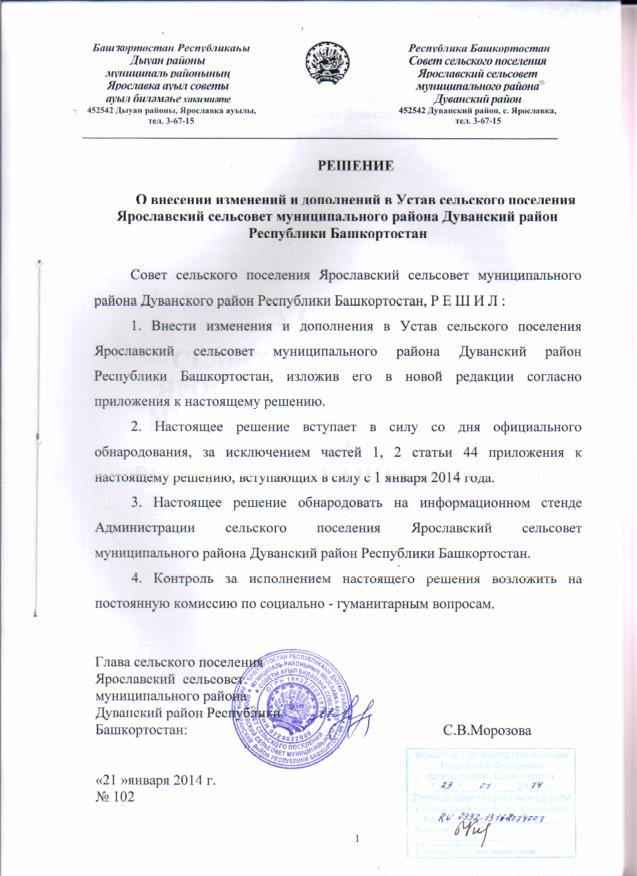 Приложение к решению Совета сельского поселения Ярославский сельсовет муниципального района Дуванский район Республики Башкортостан         У С Т А ВСЕЛЬСКОГО ПОСЕЛЕНИЯ ЯРОСЛАВСКИЙ СЕЛЬСОВЕТ МУНИЦИПАЛЬНОГО РАЙОНАДУВАНСКИЙ РАЙОН РЕСПУБЛИКИ БАШКОРТОСТАНГлава IОбщие положенияСтатья 1. Сельское поселение1. Сельское поселение Ярославский сельсовет муниципального района Дуванский район Республики Башкортостан - муниципальное образование (далее - Сельское поселение), в котором местное самоуправление осуществляется населением непосредственно и (или) через выборные и иные органы местного самоуправления.2. В соответствии с Законом Республики Башкортостан «О границах, статусе и административных центрах муниципальных образований в Республике Башкортостан» Сельское поселение входит в состав муниципального района Дуванский Республики Башкортостан.3. Официальное наименование Сельского поселения - сельское поселение Ярославский сельсовет муниципального района Дуванский район Республики Башкортостан. Сокращенное официальное наименование - Ярославский сельсовет Дуванского района Республики Башкортостан.Официальное и сокращенное наименования Сельского поселения являются равнозначными.Статья 2. Границы Сельского поселения1. Границы Сельского поселения устанавливаются Законом Республики Башкортостан «О границах, статусе и административных центрах муниципальных образований в Республике Башкортостан» в соответствии с требованиями Федерального закона «Об общих принципах организации местного самоуправления в Российской Федерации» (далее - Федеральный закон).2. Границы Сельского поселения могут быть изменены Законом Республики Башкортостан в соответствии с требованиями Федерального закона.Глава IIВопросы местного значенияСтатья 3. Вопросы местного значения1. К вопросам местного значения Сельского поселения относятся:1) формирование, утверждение, исполнение бюджета Сельского поселения и контроль за исполнением данного бюджета;2) установление, изменение и отмена местных налогов и сборов Сельского поселения;3) владение, пользование и распоряжение имуществом, находящимся в муниципальной собственности Сельского поселения;4) организация в границах Сельского поселения электро-, тепло-, газо- и водоснабжения населения, водоотведения, снабжения населения топливом в пределах полномочий, установленных законодательством Российской Федерации;5) дорожная деятельность в отношении автомобильных дорог местного значения в границах населенных пунктов Сельского поселения и обеспечение безопасности дорожного движения на них, включая создание и обеспечение функционирования парковок (парковочных мест), осуществление муниципального контроля за сохранностью автомобильных дорог местного значения в границах населенных пунктов Сельского поселения, а также осуществление иных полномочий в области использования автомобильных дорог и осуществления дорожной деятельности в соответствии с законодательством Российской Федерации;6) обеспечение проживающих в Сельском поселении и нуждающихся в жилых помещениях малоимущих граждан жилыми помещениями, организация строительства и содержания муниципального жилищного фонда, создание условий для жилищного строительства, осуществление муниципального жилищного контроля, а также иных полномочий органов местного самоуправления в соответствии с жилищным законодательством;7) создание условий для предоставления транспортных услуг населению и организация транспортного обслуживания населения в границах Сельского поселения;8) участие в профилактике терроризма и экстремизма, а также в минимизации и (или) ликвидации последствий проявлений терроризма и экстремизма в границах Сельского поселения;8.1) создание условий для реализации мер, направленных на укрепление межнационального и межконфессионального согласия, сохранение и развитие языков и культуры народов Российской Федерации, проживающих на территории поселения, социальную и культурную адаптацию мигрантов, профилактику межнациональных (межэтнических) конфликтов;9) участие в предупреждении и ликвидации последствий чрезвычайных ситуаций в границах Сельского поселения;10) обеспечение первичных мер пожарной безопасности в границах населенных пунктов Сельского поселения;11) создание условий для обеспечения жителей Сельского поселения услугами связи, общественного питания, торговли и бытового обслуживания;12) организация библиотечного обслуживания населения, комплектование и обеспечение сохранности библиотечных фондов библиотек Сельского поселения;13) создание условий для организации досуга и обеспечения жителей Сельского поселения услугами организаций культуры;14) сохранение, использование и популяризация объектов культурного наследия (памятников истории и культуры), находящихся в собственности Сельского  поселения, охрана объектов культурного наследия (памятников истории и культуры) местного (муниципального) значения, расположенных на территории Сельского поселения;15) создание условий для развития местного традиционного народного художественного творчества, участие в сохранении, возрождении и развитии народных художественных промыслов в Сельском поселении;16) обеспечение условий для развития на территории Сельского поселения физической культуры и массового спорта, организация проведения официальных физкультурно-оздоровительных и спортивных мероприятий Сельского поселения;17) создание условий для массового отдыха жителей Сельского поселения и организация обустройства мест массового отдыха населения, включая обеспечение свободного доступа граждан к водным объектам общего пользования и их береговым полосам;18) формирование архивных фондов Сельского поселения;19) организация сбора и вывоза бытовых отходов и мусора;20) утверждение правил благоустройства территории Сельского поселения, устанавливающих в том числе требования по содержанию зданий (включая жилые дома), сооружений и земельных участков, на которых они расположены, к внешнему виду фасадов и ограждений соответствующих зданий и сооружений, перечень работ по благоустройству и периодичность их выполнения; установление порядка участия собственников зданий (помещений в них) и сооружений в благоустройстве прилегающих территорий; организация благоустройства территории Сельского поселения (включая освещение улиц, озеленение территории, установку указателей с наименованиями улиц и номерами домов, размещение и содержание малых архитектурных форм), а также использования, охраны, защиты, воспроизводства городских лесов, лесов особо охраняемых природных территорий, расположенных в границах населенных пунктов Сельского поселения;21) утверждение генеральных планов Сельского поселения, правил землепользования и застройки, утверждение подготовленной на основе генеральных планов Сельского поселения документации по планировке территории, выдача разрешений на строительство (за исключением случаев, предусмотренных Градостроительным кодексом Российской Федерации, иными федеральными законами), разрешений на ввод объектов в эксплуатацию при осуществлении строительства, реконструкции объектов капитального строительства, расположенных на территории Сельского поселения, утверждение местных нормативов градостроительного проектирования Сельского поселения, резервирование земель и изъятие, в том числе путем выкупа, земельных участков в границах Сельского поселения для муниципальных нужд, осуществление муниципального земельного контроля за использованием земель Сельского поселения, осуществление в случаях, предусмотренных Градостроительным кодексом Российской Федерации, осмотров зданий, сооружений и выдача рекомендаций об устранении выявленных в ходе таких осмотров нарушений;22) присвоение наименований улицам, площадям и иным территориям проживания граждан в населенных пунктах, установление нумерации домов;23) организация ритуальных услуг и содержание  мест захоронения;24) организация и осуществление мероприятий по территориальной обороне и гражданской обороне, защите населения и территории Сельского поселения от чрезвычайных ситуаций природного и техногенного характера;25) создание, содержание и организация деятельности аварийно-спасательных служб и (или) аварийно-спасательных формирований на территории Сельского поселения;26) осуществление мероприятий по обеспечению безопасности людей на водных объектах, охране их жизни и здоровья;27) создание, развитие и обеспечение охраны лечебно-оздоровительных местностей и курортов местного значения на территории Сельского поселения, а также осуществление муниципального контроля в области использования и охраны особо охраняемых природных территорий местного значения;28) содействие в развитии сельскохозяйственного производства, создание условий для развития малого и среднего предпринимательства;29) организация и осуществление мероприятий по работе с детьми и молодежью в Сельском поселении;30) осуществление в пределах, установленных водным законодательством Российской Федерации, полномочий собственника водных объектов, информирование населения об ограничениях их использования;31) осуществление муниципального лесного контроля;32) создание условий для деятельности добровольных формирований населения по охране общественного порядка;33) предоставление помещения для работы на обслуживаемом административном участке Сельского поселения сотруднику, замещающему должность участкового уполномоченного полиции;34) до 1 января 2017 года предоставление сотруднику, замещающему должность участкового уполномоченного полиции, и членам его семьи жилого помещения на период выполнения сотрудником обязанностей по указанной должности;35) оказание поддержки социально ориентированным некоммерческим организациям в пределах полномочий, установленных статьями 31.1 и 31.3 Федерального закона от 12 января 1996 года № 7-ФЗ «О некоммерческих организациях»;36) осуществление муниципального контроля за проведением муниципальных лотерей;37) осуществление муниципального контроля на территории особой экономической зоны;38) обеспечение выполнения работ, необходимых для создания искусственных земельных участков для нужд Сельского поселения, проведение открытого аукциона на право заключить договор о создании искусственного земельного участка в соответствии с Федеральным законом;39) осуществление мер по противодействию коррупции в границах Сельского поселения.2. Органы местного самоуправления Сельского поселения вправе заключать соглашения с органами местного самоуправления муниципального района о передаче им осуществления части своих полномочий по решению вопросов местного значения за счет межбюджетных трансфертов, предоставляемых из бюджетов Сельского поселения в бюджет муниципального района в соответствии с Бюджетным кодексом Российской Федерации.Указанные соглашения должны заключаться на определенный срок, содержать положения, устанавливающие основания и порядок прекращения их действия, в том числе досрочного, порядок определения ежегодного объема указанных в настоящей части межбюджетных трансфертов, необходимых для осуществления передаваемых полномочий, а также предусматривать финансовые санкции за неисполнение соглашений.Для осуществления переданных в соответствии с указанным соглашениями полномочий органы местного самоуправления имеют право дополнительно использовать собственные материальные ресурсы и финансовые средства в случаях и порядке, предусмотренных решением представительного органа Сельского поселения.Статья 4. Права органов местного самоуправления Сельского поселения на решение вопросов, не отнесенных к вопросам местного значения Сельского поселения1. Органы местного самоуправления Сельского поселения имеют право на:1) создание музеев Сельского поселения;2) совершение нотариальных действий, предусмотренных законодательством, в случае отсутствия в Сельском поселении нотариуса;3) участие в осуществлении деятельности по опеке и попечительству;4) создание условий для осуществления деятельности, связанной с реализацией прав местных национально-культурных автономий на территории Сельского поселения;5) оказание содействия национально-культурному развитию народов Российской Федерации и реализации мероприятий в сфере межнациональных отношений на территории Сельского поселения;6) участие в организации и осуществлении мероприятий по мобилизационной подготовке муниципальных предприятий и учреждений, находящихся на территории Сельского поселения;7) создание муниципальной пожарной охраны;8) создание условий для развития туризма;9) оказание поддержки общественным наблюдательным комиссиям, осуществляющим общественный контроль за обеспечением прав человека и содействие лицам, находящимся в местах принудительного содержания;10) оказание поддержки общественным объединениям инвалидов, а также созданным общероссийскими общественными объединениями инвалидов организациям в соответствии с Федеральным законом от 24 ноября 1995 года № 181-ФЗ «О социальной защите инвалидов в Российской Федерации». 2. Органы местного самоуправления Сельского поселения вправе решать вопросы, указанные в части 1 настоящей статьи, участвовать в осуществлении иных государственных полномочий (не переданных им в соответствии со статьей 19 Федерального закона), если это участие предусмотрено федеральными законами, а также решать иные вопросы, не отнесенные к компетенции органов местного самоуправления других муниципальных образований, органов государственной власти и не исключенные из их компетенции федеральными законами и законами Республики Башкортостан, за счет доходов местных бюджетов, за исключением межбюджетных трансфертов, предоставленных из бюджетов бюджетной системы Российской Федерации, и поступлений налоговых доходов по дополнительным нормативам отчислений.Статья 5. Полномочия органов местного самоуправления по решению вопросов местного значения1. В целях решения вопросов местного значения органы местного самоуправления Сельского поселения обладают следующими полномочиями:1) принятие устава Сельского поселения и внесение в него изменений и дополнений, издание муниципальных правовых актов;2) установление официальных символов Сельского поселения;3) создание муниципальных предприятий и учреждений, осуществление финансового обеспечения деятельности муниципальных казенных учреждений и финансового обеспечения выполнения муниципального задания бюджетными и автономными муниципальными учреждениями, а также формирование и размещение муниципального заказа;4) установление тарифов на услуги, предоставляемые муниципальными предприятиями и учреждениями, и работы, выполняемые муниципальными предприятиями и учреждениями, если иное не предусмотрено федеральными законами;5) регулирование тарифов на подключение к системе коммунальной инфраструктуры, тарифов организаций коммунального комплекса на подключение, надбавок к тарифам на товары и услуги организаций коммунального комплекса, надбавок к ценам (тарифам) для потребителей;6) полномочиями по организации теплоснабжения, предусмотренными Федеральным законом «О теплоснабжении»;7) полномочиями в сфере водоснабжения и водоотведения, предусмотренными Федеральным законом «О водоснабжении и водоотведении»;8) организационное и материально-техническое обеспечение подготовки и проведения муниципальных выборов, местного референдума, голосования по отзыву депутата, члена выборного органа местного самоуправления, выборного должностного лица местного самоуправления, голосования по вопросам изменения границ Сельского поселения, преобразования Сельского поселения;9) принятие и организация выполнения планов и программ комплексного социально-экономического развития Сельского поселения, а также организация сбора статистических показателей, характеризующих состояние экономики и социальной сферы Сельского поселения, и предоставление указанных данных органам государственной власти в порядке, установленном Правительством Российской Федерации;10) разработка и утверждение программ комплексного развития систем коммунальной инфраструктуры Сельского поселения, требования к которым устанавливаются Правительством Российской Федерации;11) учреждение печатного средства массовой информации для опубликования муниципальных правовых актов, обсуждения проектов муниципальных правовых актов по вопросам местного значения, доведения до сведения жителей Сельского поселения официальной информации о социально-экономическом и культурном развитии Сельского поселения, о развитии его общественной инфраструктуры и иной официальной информации;12) осуществление международных и внешнеэкономических связей в соответствии с федеральными законами;13) организация подготовки, переподготовки и повышения квалификации выборных должностных лиц местного самоуправления, членов выборных органов местного самоуправления, депутатов представительных органов Сельского поселения, а также профессиональной подготовки, переподготовки и повышения квалификации муниципальных служащих и работников муниципальных учреждений;14) утверждение и реализация муниципальных программ в области энергосбережения и повышения энергетической эффективности, организация проведения энергетического обследования многоквартирных домов, помещения в которых составляют муниципальный жилищный фонд в границах Сельского поселения, организация и проведение иных мероприятий, предусмотренных законодательством об энергосбережении и о повышении энергетической эффективности;15) иными полномочиями в соответствии с Федеральным законом, Уставом Сельского поселения.2. Органы местного самоуправления Сельского поселения могут принять решения о привлечении граждан к выполнению на добровольной основе социально значимых для Сельского поселения работ (в том числе дежурств) в целях решения вопросов местного значения Сельского поселения, предусмотренных Федеральным законом.Определение органа местного самоуправления, уполномоченного на принятие решения о привлечении граждан к выполнению на добровольной основе социально значимых для Сельского поселения работ, находится в ведении представительного органа местного самоуправления.К социально значимым работам могут быть отнесены только работы, не требующие специальной профессиональной подготовки.К выполнению социально значимых работ могут привлекаться совершеннолетние трудоспособные жители Сельского поселения в свободное от основной работы или учебы время на безвозмездной основе не более чем один раз в три месяца. При этом продолжительность социально значимых работ не может составлять более четырех часов подряд.3. Полномочия органов местного самоуправления, установленные Федеральным законом, осуществляются органами местного самоуправления Сельского поселения самостоятельно. Подчиненность органа местного самоуправления или должностного лица местного самоуправления Сельского поселения органу местного самоуправления или должностному лицу местного самоуправления другого муниципального образования не допускается.Статья 5.1. Муниципальный контрольОрганы местного самоуправления вправе организовывать и осуществлять муниципальный контроль по вопросам, предусмотренным федеральными законами.К отношениям, связанным с осуществлением муниципального контроля, организацией и проведением проверок юридических лиц, индивидуальных предпринимателей, применяются положения Федерального закона «О защите прав юридических лиц и индивидуальных предпринимателей при осуществлении государственного контроля (надзора) и муниципального контроля».Глава IIIФормы, порядок и гарантии участия населения в решении вопросов местного значенияСтатья 6. Местный референдум1. В целях решения непосредственно населением вопросов местного значения проводится местный референдум.2. Подготовку и проведение местного референдума осуществляют комиссии местного референдума. В их систему входят:1) избирательная комиссия Сельского поселения или территориальная избирательная комиссия, на которую в соответствии с Федеральным законом «Об основных гарантиях избирательных прав и права на участие в референдуме граждан Российской Федерации», Кодексом Республики Башкортостан о выборах возложены полномочия избирательной комиссии Сельского поселения;2) участковые комиссии местного референдума.Полномочия избирательной комиссии Сельского поселения по решению Центральной избирательной комиссии Республики Башкортостан, принятому на основании обращения представительного органа Сельского поселения, могут возлагаться на территориальную комиссию.Вышестоящей избирательной комиссией по отношению к избирательной комиссии Сельского поселения является территориальная избирательная комиссия муниципального района Дуванский район Республики Башкортостан.Вышестоящей избирательной комиссией по отношению к территориальной избирательной комиссии муниципального района Дуванский район Республики Башкортостан является Центральная избирательная комиссия Республики Башкортостан.3. Местный референдум с такой же по смыслу формулировкой вопроса не проводится в течение двух лет со дня официального опубликования результатов местного референдума.4. Решение о назначении местного референдума принимается представительным органом Сельского поселения:1) по инициативе, выдвинутой гражданами Российской Федерации, имеющими право на участие в местном референдуме (инициативная группа);2) по инициативе, выдвинутой избирательными объединениями, иными общественными объединениями, уставы которых предусматривают участие в выборах и (или) референдумах и которые зарегистрированы в порядке, установленном Федеральным законом не позднее чем за один год до дня образования инициативной группы по проведению местного референдума;3) по инициативе представительного органа Сельского поселения и главы Сельского поселения, выдвинутой ими совместно.Голосование на местном референдуме не позднее чем за 25 дней до назначенного дня голосования может быть перенесено представительным органом Сельского поселения на более поздний срок (но не более чем на 90 дней) в целях его совмещения с днем голосования на назначенных выборах в органы государственной власти или органы местного самоуправления либо с днем голосования на ином назначенном референдуме. 5. Условием назначения местного референдума по инициативе граждан, избирательных объединений, иных общественных объединений, указанных в пункте 2 части 4 настоящей статьи, является сбор подписей в поддержку данной инициативы, количество которых устанавливается законом Республики Башкортостан и не может превышать 5 процентов от числа участников местного референдума, зарегистрированных на территории Сельского поселения в соответствии с федеральным законом. Указанные подписи должны быть представлены инициативной группой по проведению местного референдума в избирательную комиссию Сельского поселения.Инициатива проведения референдума, выдвинутая гражданами, избирательными объединениями, иными общественными объединениями, указанными в пункте 2 части 4  настоящей статьи, оформляется в порядке, установленном Федеральным законом и Законом Республики Башкортостан «О местном референдуме в Республике Башкортостан».Инициатива проведения референдума, выдвинутая совместно представительным органом Сельского поселения и главой Сельского поселения, оформляется правовыми актами представительного органа Сельского поселения и главы Сельского поселения.Инициативная группа по проведению местного референдума обращается в избирательную комиссию Сельского поселения, которая со дня обращения инициативной группы действует в качестве комиссии местного референдума с ходатайством о регистрации группы.В ходатайстве инициативной группы по проведению местного референдума должен (должны) содержаться вопрос (вопросы), предлагаемый (предлагаемые) инициативной группой для вынесения на местный референдум, должны быть указаны фамилия, имя, отчество, дата и место рождения, серия, номер и дата выдачи паспорта или документа, заменяющего паспорт гражданина, с указанием наименования или кода выдавшего его органа, а также адрес места жительства каждого члена инициативной группы и лиц, уполномоченных действовать от ее имени на территории, где предполагается провести местный референдум. Ходатайство инициативной группы должно быть подписано всеми членами указанной группы.К ходатайству должен быть приложен протокол собрания инициативной группы по проведению местного референдума, на котором было принято решение о выдвижении инициативы проведения местного референдума.Комиссия Сельского поселения, в течение 15 дней со дня поступления ходатайства инициативной группы обязана рассмотреть ходатайство и приложенные к нему документы и принять решение:в случае соответствия указанных ходатайства и документов требованиям Федерального закона «Об основных гарантиях избирательных прав и права на участие в референдуме граждан Российской Федерации», Конституции Республики Башкортостан, Закона Республики Башкортостан «О местном референдуме в Республике Башкортостан», Устава Сельского поселения - о направлении их в представительный орган местного самоуправления уполномоченный принимать решение о назначении местного референдума;в противном случае - об отказе в регистрации инициативной группы.Регистрационное свидетельство, форма которого утверждается Центральной избирательной комиссией Республики Башкортостан и которое выдается инициативной группе, действительно со дня выдачи и до истечения 45 дней со дня официального опубликования результатов местного референдума. Решение представительного органа местного самоуправления о соответствии (несоответствии) вопроса, предлагаемого для вынесения на местный референдум, требованиям Федерального закона «Об основных гарантиях избирательных прав и права на участие в референдуме граждан Российской Федерации» и Закона Республики Башкортостан «О местном референдуме в Республике Башкортостан» принимается большинством голосов от установленного числа депутатов представительного органа местного самоуправления, в срок до 20 дней со дня поступления в представительный орган местного самоуправления ходатайства инициативной группы и приложенных к нему документов.6. Представительный орган Сельского поселения обязан назначить местный референдум в течение 30 дней со дня поступления в представительный орган Сельского поселения документов, на основании которых назначается местный референдум.7. В местном референдуме имеют право участвовать граждане Российской Федерации, место жительства которых расположено в границах Сельского поселения. Граждане Российской Федерации участвуют в местном референдуме на основе всеобщего равного и прямого волеизъявления при тайном голосовании.Итоги голосования и принятое на местном референдуме решение подлежат официальному опубликованию (обнародованию).8. Принятое на местном референдуме решение подлежит обязательному исполнению на территории Сельского поселения и не нуждается в утверждении какими-либо органами государственной власти, их должностными лицами или органами местного самоуправления.9. Органы местного самоуправления обеспечивают исполнение принятого на местном референдуме решения в соответствии с разграничением полномочий между ними, определенным настоящим Уставом.10. Решение о проведении местного референдума, а также принятое на местном референдуме решение может быть обжаловано в судебном порядке гражданами, органами местного самоуправления, прокурором, уполномоченными федеральным законом органами государственной власти.11. Гарантии прав граждан на участие в местном референдуме, а также порядок подготовки и проведения местного референдума устанавливаются Федеральным законом, Законом Республики Башкортостан «О местном референдуме в Республике Башкортостан».Статья 7. Муниципальные выборы1. Муниципальные выборы проводятся в целях избрания депутатов, выборных должностных лиц местного самоуправления на основе всеобщего равного и прямого избирательного права при тайном голосовании.2. Выборы депутатов представительного органа Сельского поселения осуществляются на основе мажоритарной системы относительного большинства по одномандатным избирательным округам.3. Муниципальные выборы назначаются представительным органом Сельского поселения. Решение о назначении муниципальных выборов должно быть принято не ранее чем за 90 дней и не позднее чем за 80 дней до дня голосования. В случае досрочного прекращения полномочий указанных органов, влекущего за собой неправомочность органа, досрочные выборы должны быть проведены не позднее чем через шесть месяцев со дня такого досрочного прекращения полномочий.В случаях, установленных федеральным законом, муниципальные выборы назначаются избирательной комиссией Сельского поселения или судом.4. Итоги муниципальных выборов подлежат официальному опубликованию (обнародованию).5. Гарантии избирательных прав граждан при проведении муниципальных выборов, порядок назначения, подготовки, проведения, установления итогов и определения результатов муниципальных выборов устанавливаются федеральным законом и принимаемыми в соответствии с ним Законами Республики Башкортостан. Статья 8. Голосование по отзыву депутата, выборного должностного лица местного самоуправления, голосование по вопросам изменения границ Сельского поселения, преобразования Сельского поселения1. Голосование по отзыву депутата, выборного должностного лица местного самоуправления проводится по инициативе населения в порядке, установленном Федеральным законом и принимаемым в соответствии с ним законом Республики Башкортостан для проведения местного референдума, с учетом особенностей, предусмотренных Федеральным законом.2. Основания для отзыва депутата, выборного должностного лица местного самоуправления и процедура отзыва указанных лиц устанавливаются настоящим Уставом.3. В случаях, предусмотренных Федеральным законом, в целях получения согласия населения при изменении границ Сельского поселения, преобразовании Сельского поселения проводится голосование по вопросам изменения границ Сельского поселения, преобразования Сельского поселения.4. Голосование по вопросам изменения границ Сельского поселения, преобразования Сельского поселения проводится на всей территории Сельского поселения или на части его территории в соответствии Федеральным законом.5. Голосование по вопросам изменения границ Сельского поселения, преобразования Сельского поселения назначается представительным органом Сельского поселения и проводится в порядке, установленном Федеральным законом и принимаемым в соответствии с ним законом Республики Башкортостан для проведения местного референдума, с учетом особенностей, установленных Федеральным законом. При этом положения федерального закона, закона Республики Башкортостан, запрещающие проведение агитации государственными органами, органами местного самоуправления, лицами, замещающими государственные или муниципальные должности, а также положения, определяющие юридическую силу решения, принятого на референдуме, не применяются.6. Голосование по вопросам изменения границ Сельского поселения, преобразования Сельского поселения считается состоявшимся, если в нем приняло участие более половины жителей Сельского поселения или части Сельского поселения, обладающих избирательным правом. Согласие населения на изменение границ Сельского поселения, преобразование Сельского поселения считается полученным, если за указанные изменение, преобразование проголосовало более половины принявших участие в голосовании жителей Сельского поселения или части Сельского поселения.7. Итоги голосования по отзыву депутата, выборного должностного лица местного самоуправления, итоги голосования по вопросам изменения границ Сельского поселения, преобразования Сельского поселения и принятые решения подлежат официальному опубликованию (обнародованию).Статья 9. Правотворческая инициатива граждан1. С правотворческой инициативой может выступить инициативная группа граждан, обладающих избирательным правом, в порядке, установленном нормативным правовым актом представительного органа Сельского поселения.Минимальная численность инициативной группы граждан устанавливается нормативным правовым актом представительного органа Сельского поселения и не может превышать 3 процента от числа жителей Сельского поселения, обладающих избирательным правом.В случае отсутствия нормативного правового акта представительного органа Сельского поселения, регулирующего порядок реализации правотворческой инициативы граждан, принятие к рассмотрению и рассмотрение проекта муниципального правового акта, внесенного гражданами, осуществляются в соответствии с Федеральным законом.2. Проект муниципального правового акта, внесенный в порядке реализации правотворческой инициативы граждан, подлежит обязательному рассмотрению органом местного самоуправления или должностным лицом местного самоуправления, к компетенции которых относится принятие соответствующего акта, в течение трех месяцев со дня его внесения.Представителям инициативной группы граждан должна быть обеспечена возможность изложения своей позиции при рассмотрении указанного проекта.В случае, если принятие муниципального правового акта, проект которого внесен в порядке реализации правотворческой инициативы граждан, относится к компетенции коллегиального органа местного самоуправления, указанный проект должен быть рассмотрен на открытом заседании данного органа.3. Мотивированное решение, принятое по результатам рассмотрения проекта муниципального правового акта, внесенного в порядке реализации правотворческой инициативы граждан, должно быть официально в письменной форме доведено до сведения внесшей его инициативной группы граждан.Статья 10. Территориальное общественное самоуправление1. Под территориальным общественным самоуправлением понимается самоорганизация граждан по месту их жительства на части территории Сельского поселения для самостоятельного и под свою ответственность осуществления собственных инициатив по вопросам местного значения.Границы территории, на которой осуществляется территориальное общественное самоуправление, устанавливаются представительным органом Сельского поселения по предложению населения, проживающего на данной территории.2. Территориальное общественное самоуправление осуществляется в Сельском поселении непосредственно населением посредством проведения собраний и конференций граждан, а также посредством создания органов территориального общественного самоуправления.3. Территориальное общественное самоуправление может осуществляться в пределах следующих территорий проживания граждан: подъезд многоквартирного жилого дома; многоквартирный жилой дом; группа жилых домов; жилой микрорайон; сельский населенный пункт, не являющийся поселением; иные территории проживания граждан.4. Органы территориального общественного самоуправления избираются на собраниях или конференциях граждан, проживающих на соответствующей территории.5. Территориальное общественное самоуправление считается учрежденным с момента регистрации устава территориального общественного самоуправления Администрацией Сельского поселения. Порядок регистрации устава территориального общественного самоуправления определяется нормативными правовыми актами представительного органа Сельского поселения.Территориальное общественное самоуправление в соответствии с его уставом может являться юридическим лицом и подлежит государственной регистрации в организационно-правовой форме некоммерческой организации.6. Собрание граждан по вопросам организации и осуществления территориального общественного самоуправления считается правомочным, если в нем принимают участие не менее одной трети жителей соответствующей территории, достигших шестнадцатилетнего возраста.Конференция граждан по вопросам организации и осуществления территориального общественного самоуправления считается правомочной, если в ней принимают участие не менее двух третей избранных на собраниях граждан делегатов, представляющих не менее одной трети жителей соответствующей территории, достигших шестнадцатилетнего возраста.7. К исключительным полномочиям собрания, конференции граждан, осуществляющих территориальное общественное самоуправление, относятся:1) установление структуры органов территориального общественного самоуправления;2) принятие устава территориального общественного самоуправления, внесение в него изменений и дополнений;3) избрание органов территориального общественного самоуправления;4) определение основных направлений деятельности территориального общественного самоуправления;5) утверждение сметы доходов и расходов территориального общественного самоуправления и отчета о ее исполнении;6) рассмотрение и утверждение отчетов о деятельности органов территориального общественного самоуправления.8. Органы территориального общественного самоуправления:1) представляют интересы населения, проживающего на соответствующей территории;2) обеспечивают исполнение решений, принятых на собраниях и конференциях граждан;3) могут осуществлять хозяйственную деятельность по благоустройству территории, иную хозяйственную деятельность, направленную на удовлетворение социально-бытовых потребностей граждан, проживающих на соответствующей территории, как за счет средств указанных граждан, так и на основании договора между органами территориального общественного самоуправления и органами местного самоуправления с использованием средств местного бюджета;4) вправе вносить в органы местного самоуправления проекты муниципальных правовых актов, подлежащие обязательному рассмотрению этими органами и должностными лицами местного самоуправления, к компетенции которых отнесено принятие указанных актов.9. В уставе территориального общественного самоуправления устанавливаются:1) территория, на которой оно осуществляется;2) цели, задачи, формы и основные направления деятельности территориального общественного самоуправления;3) порядок формирования, прекращения полномочий, права и обязанности, срок полномочий органов территориального общественного самоуправления;4) порядок принятия решений;5) порядок приобретения имущества, а также порядок пользования и распоряжения указанным имуществом и финансовыми средствами;6) порядок прекращения осуществления территориального общественного самоуправления.10. Дополнительные требования к уставу территориального общественного самоуправления органами местного самоуправления устанавливаться не могут.11. Порядок организации и осуществления территориального общественного самоуправления, условия и порядок выделения необходимых средств из местного бюджета определяются нормативными правовыми актами представительного органа Сельского поселения.Статья 11. Публичные слушания1. Для обсуждения проектов муниципальных правовых актов по вопросам местного значения с участием жителей Сельского поселения представительным органом Сельского поселения, главой Сельского поселения могут проводиться публичные слушания.2. Публичные слушания проводятся по инициативе населения, представительного органа Сельского поселения или главы Сельского поселения.Публичные слушания, проводимые по инициативе населения или представительного органа Сельского поселения, назначаются представительным органом Сельского поселения, а по инициативе главы Сельского поселения - главой Сельского поселения.3. На публичные слушания должны выноситься:1) проект устава Сельского поселения, а также проект муниципального правового акта о внесении изменений и дополнений в данный устав, кроме случаев, когда изменения в устав вносятся исключительно в целях приведения закрепляемых в уставе вопросов местного значения и полномочий по их решению в соответствие с Конституцией Российской Федерации, федеральными законами;2) проект местного бюджета и отчет о его исполнении;3) проекты планов и программ развития Сельского поселения, проекты правил землепользования и застройки, проекты планировки территорий и проекты межевания территорий, проекты правил благоустройства территорий, а также вопросы предоставления разрешений на условно разрешенный вид использования земельных участков и объектов капитального строительства, вопросы отклонения от предельных параметров разрешенного строительства, реконструкции объектов капитального строительства, вопросы изменения одного вида разрешенного использования земельных участков и объектов капитального строительства на другой вид такого использования при отсутствии утвержденных правил землепользования и застройки;4) вопросы о преобразовании Сельского поселения;5) иные вопросы в соответствии с федеральными законами.4. Порядок организации и проведения публичных слушаний определяется нормативными правовыми актами представительного органа Сельского поселения, и должен предусматривать заблаговременное оповещение жителей Сельского поселения о времени и месте проведения публичных слушаний, заблаговременное ознакомление с проектом муниципального правового акта, другие меры, обеспечивающие участие в публичных слушаниях жителей Сельского поселения, опубликование (обнародование) результатов публичных слушаний, включая мотивированное обоснование принятых решений.Статья 12. Собрание граждан1. Для обсуждения вопросов местного значения, информирования населения о деятельности органов местного самоуправления и должностных лиц местного самоуправления, осуществления территориального общественного самоуправления на части территории Сельского поселения могут проводиться собрания граждан.2. Собрание граждан проводится по инициативе населения, представительного органа Сельского поселения, главы Сельского поселения, а также в случаях, предусмотренных уставом территориального общественного самоуправления.Собрание граждан, проводимое по инициативе представительного органа Сельского поселения или главы Сельского поселения, назначается соответственно представительным органом Сельского поселения или главой Сельского поселения.Решение о назначении собрания граждан, проводимое по инициативе населения принимается представительным органом Сельского поселения большинством голосов от установленной численности депутатов представительного органа Сельского поселения.3. Собрание граждан может принимать обращения к органам местного самоуправления и должностным лицам местного самоуправления, а также избирать лиц, уполномоченных представлять собрание граждан во взаимоотношениях с органами местного самоуправления и должностными лицами местного самоуправления.Собрание граждан, проводимое по вопросам, связанным с осуществлением территориального общественного самоуправления, принимает решения по вопросам, отнесенным к его компетенции уставом территориального общественного самоуправления.4. Обращения, принятые собранием граждан, подлежат обязательному рассмотрению органами местного самоуправления и должностными лицами местного самоуправления, к компетенции которых отнесено решение содержащихся в обращениях вопросов, с направлением письменного ответа.5. Порядок назначения и проведения собрания граждан, а также полномочия собрания граждан определяются Федеральным законом, нормативными правовыми актами представительного органа Сельского поселения, уставом территориального общественного самоуправления. 6. Итоги собрания граждан подлежат официальному опубликованию (обнародованию).Статья 13. Конференция граждан (собрание делегатов)1. Для обсуждения вопросов местного значения, затрагивающих интересы всех жителей Сельского поселения, информирования населения о деятельности органов местного самоуправления и должностных лиц местного самоуправления, а также осуществления территориального общественного самоуправления могут проводиться конференции граждан (собрания делегатов).2. Инициирование, назначение, проведение конференции граждан (собрания делегатов) осуществляются в порядке, предусмотренном для проведения собрания граждан, с особенностями, определенными настоящей статьей.3. Конференция граждан (собрание делегатов) назначается в случае, когда предполагаемое число граждан, желающих участвовать в обсуждении выносимых вопросов, не позволяет провести собрание граждан.4. Для участия в конференции гражданами избираются делегаты. Норма представительства, число делегатов и порядок их избрания устанавливаются при принятии решения о назначении конференции граждан (собрания делегатов).5. Итоги конференции граждан (собрания делегатов) подлежат официальному опубликованию (обнародованию).Статья 14. Опрос граждан1. Опрос граждан проводится на всей территории Сельского поселения или на части его территории для выявления мнения населения и его учета при принятии решений органами местного самоуправления и должностными лицами местного самоуправления, а также органами государственной власти.Результаты опроса носят рекомендательный характер.2. В опросе граждан имеют право участвовать жители Сельского поселения, обладающие избирательным правом.3. Опрос граждан проводится по инициативе:1) представительного органа Сельского поселения или главы Сельского поселения - по вопросам местного значения;2) органов государственной власти Республики Башкортостан - для учета мнения граждан при принятии решений об изменении целевого назначения земель Сельского поселения для объектов регионального и межрегионального значения.4. Порядок назначения и проведения опроса граждан определяется нормативными правовыми актами представительного органа Сельского поселения.5. Решение о назначении опроса граждан принимается представительным органом Сельского поселения. В нормативном правовом акте представительного органа Сельского поселения о назначении опроса граждан устанавливаются:1) дата и сроки проведения опроса;2) формулировка вопроса (вопросов), предлагаемого (предлагаемых) при проведении опроса;3) методика проведения опроса;4) форма опросного листа;5) минимальная численность жителей Сельского поселения, участвующих в опросе.6. Жители Сельского поселения должны быть проинформированы о проведении опроса граждан не менее чем за 10 дней до его проведения.7. Финансирование мероприятий, связанных с подготовкой и проведением опроса граждан, осуществляется:1) за счет средств местного бюджета - при проведении опроса по инициативе органов местного самоуправления;2) за счет средств бюджета Республики Башкортостан - при проведении опроса по инициативе органов государственной власти Республики Башкортостан.Статья 15. Обращения граждан в органы местного самоуправления1. Граждане имеют право на индивидуальные и коллективные обращения в органы местного самоуправления.2. Обращения граждан подлежат рассмотрению в порядке и сроки, установленные Федеральным законом «О порядке рассмотрения обращений граждан Российской Федерации».3. За нарушение порядка и сроков рассмотрения обращений граждан должностные лица местного самоуправления несут ответственность в соответствии с законодательством Российской Федерации.Статья 16. Другие формы непосредственного осуществления населением местного самоуправления и участия в его осуществлении1. Наряду с предусмотренными Федеральным законом формами непосредственного осуществления населением местного самоуправления и участия населения в осуществлении местного самоуправления граждане вправе участвовать в осуществлении местного самоуправления в иных формах, не противоречащих Конституции Российской Федерации, Федеральному закону и иным федеральным законам, законам Республики Башкортостан.2. Непосредственное осуществление населением местного самоуправления и участие населения в осуществлении местного самоуправления основываются на принципах законности, добровольности.Государственные органы и их должностные лица, органы местного самоуправления и должностные лица местного самоуправления обязаны содействовать населению в непосредственном осуществлении населением местного самоуправления и участии населения в осуществлении местного самоуправления.Глава IVОрганы местного самоуправления и должностные лица местного самоуправленияСтатья 17. Органы местного самоуправления1. Структуру органов местного самоуправления составляют:представительный орган Сельского поселения, именуемый Советом;глава Сельского поселения;администрация Сельского поселения, именуемая Администрацией.Глава Сельского поселения избирается Советом из своего состава, исполняет полномочия председателя Совета и возглавляет Администрацию.2. Изменение структуры органов местного самоуправления осуществляется не иначе как путем внесения изменений в настоящий Устав.3. Решение Совета об изменении структуры органов местного самоуправления вступает в силу не ранее чем по истечении срока полномочий Совета, принявшего указанное решение, за исключением случаев, предусмотренных Федеральным законом.4. Финансовое обеспечение деятельности органов местного самоуправления осуществляется исключительно за счет собственных доходов бюджета Сельского поселения.5. Для реализации своих полномочий органы местного самоуправления могут образовывать коллегиальные органы (комиссии, советы и другие) положения о которых утверждаются соответствующими органами местного самоуправления.Статья 18. Совет 1. Совет может осуществлять свои полномочия в случае избрания не менее двух третей от установленной численности депутатов Совета.2. Заседание Совета считается правомочным, если на нем присутствует более 50 процентов от числа избранных депутатов. Заседания Совета проводятся не реже одного раза в три месяца.3. Вновь избранный Совет собирается на первое заседание на пятнадцатый день со дня избрания Совета в правомочном составе. При совпадении дня первого заседания Совета с нерабочим праздничным днем или с выходным днем, перенесенным при совпадении выходного и нерабочего праздничного дней, первое заседание Совета проводится в следующий за ним рабочий день.4. Совет состоит из 10 депутатов.5. Совет обладает правами юридического лица.Срок полномочий Совета составляет 4 года.Совет подотчетен и подконтролен непосредственно населению Сельского поселения.6. В исключительной компетенции Совета находятся:1) принятие устава Сельского поселения и внесение в него изменений и дополнений;2) утверждение местного бюджета и отчета о его исполнении;3) установление, изменение и отмена местных налогов и сборов в соответствии с законодательством Российской Федерации о налогах и сборах;4) принятие планов и программ развития Сельского поселения, утверждение отчетов об их исполнении;5) определение порядка управления и распоряжения имуществом, находящимся в муниципальной собственности;6) определение порядка принятия решений о создании, реорганизации и ликвидации муниципальных предприятий, а также об установлении тарифов на услуги муниципальных предприятий и учреждений, выполнение работ, за исключением случаев, предусмотренных федеральными законами;7) определение порядка участия Сельского поселения в организациях межмуниципального сотрудничества;8) определение порядка материально-технического и организационного обеспечения деятельности органов местного самоуправления;9) контроль за исполнением органами местного самоуправления и должностными лицами местного самоуправления полномочий по решению вопросов местного значения;10) принятие решения об удалении главы Сельского поселения в отставку.7. Иные полномочия Совета определяются федеральными законами и принимаемыми в соответствии с ними Конституцией Республики Башкортостан, законами Республики Башкортостан и настоящим Уставом.8. Совет заслушивает ежегодные отчеты главы Сельского поселения о результатах своей деятельности, деятельности Администрации и иных подведомственных главе Сельского поселения органов местного самоуправления, в том числе о решении вопросов, поставленных Советом.9. Совет образует контрольно-счетный орган Сельского поселения - постоянно действующий орган внешнего муниципального финансового контроля, именуемый Ревизионной комиссией.Полномочия, состав и порядок деятельности Ревизионной комиссии устанавливаются нормативным правовым актом Совета в соответствии с Федеральным законом «Об общих принципах организации и деятельности контрольно-счетных органов субъектов Российской Федерации и муниципальных образований». Ревизионная комиссия не обладает правами юридического лица.10. Нормативные правовые акты Совета, предусматривающие установление, изменение и отмену местных налогов и сборов, осуществление расходов из средств местного бюджета, могут быть внесены на рассмотрение Совета только по инициативе главы Сельского поселения или при наличии заключения главы Сельского поселения.11. Нормативный правовой акт, принятый Советом, подлежит подписанию главой Сельского поселения, в день заседания Совета, на котором был принят указанный нормативный правовой акт. Порядок опубликования (обнародования) нормативных правовых актов, принятых Советом, устанавливается настоящим Уставом.12. Организацию деятельности Совета осуществляет глава Сельского поселения.13. Расходы на обеспечение деятельности Совета предусматриваются в местном бюджете отдельной строкой в соответствии с классификацией расходов бюджетов Российской Федерации.Управление и (или) распоряжение Советом или отдельными депутатами (группами депутатов) в какой бы то ни было форме средствами местного бюджета в процессе его исполнения не допускаются, за исключением средств местного бюджета, направляемых на обеспечение деятельности Совета и депутатов.14. Полномочия Совета независимо от порядка его формирования могут быть прекращены досрочно в порядке и по основаниям, которые предусмотрены Федеральным законом. Полномочия Совета также прекращаются:1) в случае принятия указанным органом решения о самороспуске. Решение о самороспуске принимается Советом большинством в две трети голосов от установленной численности депутатов Совета.2) в случае вступления в силу решения Верховного Суда Республики Башкортостан о неправомочности данного состава депутатов Совета, в том числе в связи со сложением депутатами своих полномочий;3) в случае преобразования Сельского поселения, осуществляемого в соответствии с Федеральным законом, а также в случае упразднения муниципального образования;4) в случае утраты Сельским поселением статуса муниципального образования в связи с его объединением с городским округом;5) в случае увеличения численности избирателей Сельского поселения более чем на 25 процентов, произошедшего вследствие изменения границ муниципального образования или объединения Сельского поселения с городским округом.15. Досрочное прекращение полномочий Совета влечет досрочное прекращение полномочий его депутатов.16. В случае досрочного прекращения полномочий Совета, досрочные выборы в Совет проводятся в сроки, установленные Федеральным законом.Статья 19. Глава Сельского поселения1. Глава Сельского поселения является высшим должностным лицом Сельского поселения и наделяется настоящим Уставом в соответствии с Федеральным законом собственными полномочиями по решению вопросов местного значения.Глава Сельского поселения осуществляет свои полномочия на постоянной основе.2. Глава Сельского поселения избирается большинством голосов от установленного числа депутатов Совета.Срок полномочий главы Сельского поселения составляет 4 года.3. Глава Сельского поселения в пределах полномочий, установленных Федеральным законом:1) представляет Сельское поселение в отношениях с органами местного самоуправления других муниципальных образований, органами государственной власти, гражданами и организациями, без доверенности действует от имени Сельского поселения;2) подписывает и обнародует в порядке, установленном настоящим Уставом нормативные правовые акты, принятые Советом;3) издает в пределах своих полномочий правовые акты;4) вправе требовать созыва внеочередного заседания Совета;5) обеспечивает осуществление органами местного самоуправления полномочий по решению вопросов местного значения и отдельных государственных полномочий, переданных органам местного самоуправления федеральными законами и законами Республики Башкортостан.Глава Сельского поселения обладает всей полнотой полномочий по решению вопросов местного значения, не отнесенных законодательством Российской Федерации и настоящим Уставом к компетенции других органов и должностных лиц местного самоуправления Сельского поселения.4. Глава Сельского поселения подконтролен и подотчетен населению и Совету.Глава Сельского поселения представляет Совету ежегодные отчеты о результатах своей деятельности, деятельности Администрации и иных подведомственных ему органов местного самоуправления, в том числе о решении вопросов, поставленных Советом.5. Глава сельского  поселения должен соблюдать ограничения и запреты и исполнять обязанности, которые установлены Федеральным законом от 25 декабря 2008 года № 273-ФЗ «О противодействии коррупции» и другими федеральными законами.6. Полномочия главы Сельского поселения прекращаются досрочно в случае:1) смерти;2) отставки по собственному желанию;2.1) удаления в отставку в соответствии с Федеральным законом;3) отрешения от должности в соответствии с Федеральным законом ;4) признания судом недееспособным или ограниченно дееспособным;5) признания судом безвестно отсутствующим или объявления умершим;6) вступления в отношении его в законную силу обвинительного приговора суда;7) выезда за пределы Российской Федерации на постоянное место жительства;8) прекращения гражданства Российской Федерации, прекращения гражданства иностранного государства - участника международного договора Российской Федерации, в соответствии с которым иностранный гражданин имеет право быть избранным в органы местного самоуправления, приобретения им гражданства иностранного государства либо получения им вида на жительство или иного документа, подтверждающего право на постоянное проживание гражданина Российской Федерации на территории иностранного государства, не являющегося участником международного договора Российской Федерации, в соответствии с которым гражданин Российской Федерации, имеющий гражданство иностранного государства, имеет право быть избранным в органы местного самоуправления;9) отзыва избирателей;10) установленной в судебном порядке стойкой неспособности по состоянию здоровья осуществлять полномочия главы Сельского поселения;11) преобразования Сельского поселения, осуществляемого в соответствии с Федеральным законом, а также в случае упразднения Сельского поселения;12) утраты Сельским поселением статуса муниципального образования в связи с его объединением с городским округом;13) увеличения численности избирателей Сельского поселения более чем на 25 процентов, произошедшего вследствие изменения границ муниципального образования или объединения поселения с городским округом.Полномочия главы Сельского поселения прекращаются досрочно также и в иных случаях, установленных Федеральным законом.7. В случае досрочного прекращения полномочий главы Сельского поселения его полномочия временно исполняет управляющий делами Администрации Сельского поселения.Статья 20. Администрация1. Администрация наделяется настоящим Уставом полномочиями по решению вопросов местного значения и полномочиями для осуществления отдельных государственных полномочий, переданных органам местного самоуправления федеральными законами и законами Республики Башкортостан.Администрация обладает всей полнотой полномочий по решению вопросов местного значения, не отнесенных законодательством Российской Федерации и настоящим Уставом к компетенции других органов и должностных лиц местного самоуправления Сельского поселения, в том числе полномочиями в области муниципального контроля, а также полномочиями по разработке и утверждению схемы размещения нестационарных торговых объектов на территории Сельского поселения.Администрацией руководит глава Сельского поселения на принципах единоначалия.Должностные лица Администрации представляют Совету необходимую информацию и документы в порядке, установленном Советом.2. Администрация обладает правами юридического лица.3. Структура Администрации утверждается Советом по представлению главы Сельского поселения.Статья 21. Избирательная комиссия Сельского поселения1. Избирательная комиссия Сельского поселения организует подготовку и проведение муниципальных выборов, местного референдума, голосования по отзыву депутата Совета, голосования по вопросам изменения границ Сельского поселения, преобразования Сельского поселения.2. Избирательная комиссия Сельского поселения является муниципальным органом, который не входит в структуру органов местного самоуправления.3. Избирательная комиссия Сельского поселения формируется в количестве шести членов с правом решающего голоса.4. Порядок формирования, компетенция, полномочия и порядок деятельности избирательных комиссий Сельского поселения являются такими же, как и в соответствующем федеральном законе и Кодексе Республики Башкортостан о выборах.Статья 22. Статус депутата Совета 1. Депутату Совета обеспечиваются условия для беспрепятственного осуществления своих полномочий.Депутат Совета поддерживает связь с избирателями своего округа, ответственен перед ним и подотчетен им.2. Срок полномочий депутата Совета составляет 4 года.3. Полномочия депутата Совета начинаются со дня его избрания и прекращаются со дня начала работы Совета нового созыва.4. Депутаты Совета осуществляют свои полномочия, на непостоянной основе.5. Депутаты должны соблюдать ограничения и запреты и исполнять обязанности, которые установлены Федеральным законом от 25 декабря 2008 года № 273-ФЗ «О противодействии коррупции» и другими федеральными законами.6. Гарантии прав депутатов Совета при привлечении их к уголовной или административной ответственности, задержании, аресте, обыске, допросе, совершении в отношении их иных уголовно-процессуальных и административно-процессуальных действий, а также при проведении оперативно-розыскных мероприятий в отношении депутатов Совета, занимаемого ими жилого и (или) служебного помещения, их багажа, личных и служебных транспортных средств, переписки, используемых ими средств связи, принадлежащих им документов устанавливаются федеральными законами.7. Депутаты Совета не могут быть привлечены к уголовной или административной ответственности за высказанное мнение, позицию, выраженную при голосовании, и другие действия, соответствующие статусу депутата Совета, в том числе по истечении срока их полномочий. Данное положение не распространяется на случаи, когда депутатом Совета были допущены публичные оскорбления, клевета или иные нарушения, ответственность за которые предусмотрена федеральным законом.8. Полномочия депутата Совета прекращаются досрочно в случае:1) смерти;2) отставки по собственному желанию;3) признания судом недееспособным или ограниченно дееспособным;4) признания судом безвестно отсутствующим или объявления умершим;5) вступления в отношении его в законную силу обвинительного приговора суда;6) выезда за пределы Российской Федерации на постоянное место жительства;7) прекращения гражданства Российской Федерации, прекращения гражданства иностранного государства - участника международного договора Российской Федерации, в соответствии с которым иностранный гражданин имеет право быть избранным в органы местного самоуправления, приобретения им гражданства иностранного государства либо получения им вида на жительство или иного документа, подтверждающего право на постоянное проживание гражданина Российской Федерации на территории иностранного государства, не являющегося участником международного договора Российской Федерации, в соответствии с которым гражданин Российской Федерации, имеющий гражданство иностранного государства, имеет право быть избранным в органы местного самоуправления;8) отзыва избирателями;9) досрочного прекращения полномочий Совета;10) призыва на военную службу или направления на заменяющую ее альтернативную гражданскую службу;11) в иных случаях, установленных Федеральным законом и иными федеральными законами.9. Полномочия депутата, осуществляющего свои полномочия на постоянной основе, прекращаются досрочно в случае несоблюдения ограничений, установленных Федеральным законом.10. Решение Совета о досрочном прекращении полномочий депутата Совета принимается не позднее чем через 30 дней со дня появления основания для досрочного прекращения полномочий, а если это основание появилось в период между заседаниями Совета, - не позднее чем через три месяца со дня появления такого основания.Статья 23. Сведения о доходах, расходах, об имуществе и обязательствах имущественного характера 1. Гражданин, претендующий на замещение должности муниципальной службы, включенной в перечень, установленный органом местного самоуправления в соответствии с нормативными правовыми актами Российской Федерации и Республики Башкортостан, а также муниципальный служащий, замещающий указанную должность, обязаны ежегодно представлять представителю нанимателя (работодателю) сведения о своих доходах, об имуществе и обязательствах имущественного характера и о доходах, об имуществе и обязательствах имущественного характера своих супруги (супруга) и несовершеннолетних детей. Указанные сведения представляются в порядке и по форме, которые установлены для представления сведений о доходах, об имуществе и обязательствах имущественного характера государственными гражданскими служащими Республики Башкортостан.1.1. Сведения о доходах, об имуществе и обязательствах имущественного характера, представляемые муниципальными служащими, размещаются в информационно-телекоммуникационной сети Интернет на официальных сайтах органов местного самоуправления и предоставляются для опубликования средствам массовой информации в порядке, определяемом Законом Республики Башкортостан от 16.07.2007 № 453-з «О муниципальной службе в Республике Башкортостан».2. Проверка достоверности и полноты сведений о доходах, об имуществе и обязательствах имущественного характера, представляемых гражданами, претендующими на замещение должностей муниципальной службы, включенных в соответствующий перечень, муниципальными служащими, замещающими указанные должности, достоверности и полноты сведений, представляемых гражданами при поступлении на муниципальную службу в соответствии с нормативными правовыми актами Российской Федерации, соблюдения муниципальными служащими ограничений и запретов, требований о предотвращении или об урегулировании конфликта интересов, исполнения ими обязанностей, установленных Федеральным законом от 25 декабря 2008 года № 273-ФЗ «О противодействии коррупции» и другими нормативными правовыми актами Российской Федерации, осуществляется в порядке, определяемом Законом Республики Башкортостан от 16.07.2007 № 453-з «О муниципальной службе в Республике Башкортостан».3. Муниципальный служащий, замещающий должность муниципальной службы, включенную в перечень, установленный органом местного самоуправления в соответствии с нормативными правовыми актами Российской Федерации и Республики Башкортостан, обязан представлять сведения о своих расходах, а также о расходах своих супруги (супруга) и несовершеннолетних детей по каждой сделке по приобретению земельного участка, другого объекта недвижимости, транспортного средства, ценных бумаг, акций (долей участия, паев в уставных (складочных) капиталах организаций), если сумма сделки превышает общий доход данного лица и его супруги (супруга) за три последних года, предшествующих совершению сделки, и об источниках получения средств, за счет которых совершена сделка, в порядке и по форме, которые установлены для представления сведений о доходах, расходах, об имуществе и обязательствах имущественного характера государственными гражданскими служащими Республики Башкортостан.4. Контроль за соответствием расходов муниципального служащего, его супруги (супруга) и несовершеннолетних детей их доходам осуществляется в порядке, предусмотренном Федеральным законом от 25 декабря 2008 года N 273-ФЗ «О противодействии коррупции» и Федеральным законом от 3 декабря 2012 года № 230-ФЗ «О контроле за соответствием расходов лиц, замещающих государственные должности, и иных лиц их доходам», нормативными правовыми актами Президента Российской Федерации, Законом Республики Башкортостан от 16.07.2007 № 453-з «О муниципальной службе в Республике Башкортостан», иными нормативными правовыми актами Республики Башкортостан, муниципальными правовыми актами.Статья 24. Органы местного самоуправления как юридические лица1. От имени Сельского поселения приобретать и осуществлять имущественные и иные права и обязанности, выступать в суде без доверенности может глава Сельского поселения.2. Органы местного самоуправления, которые в соответствии с Федеральным законом и настоящим Уставом наделяются правами юридического лица, являются муниципальными казенными учреждениями, образуемыми для осуществления управленческих функций, и подлежат государственной регистрации в качестве юридических лиц в соответствии с Федеральным законом.Совет и Администрация как юридические лица действуют на основании общих для организаций данного вида положений Федерального закона в соответствии с Гражданским кодексом Российской Федерации применительно к казенным учреждениям.Глава VМуниципальные правовые актыСтатья 25. Система муниципальных правовых актов1. В систему муниципальных правовых актов входят:1) устав Сельского поселения, правовые акты, принятые на местном референдуме (сходе граждан);2) нормативные и иные правовые акты Совета;3) правовые акты, главы Сельского поселения, Администрации и иных органов местного самоуправления и должностных лиц местного самоуправления, предусмотренных настоящим Уставом.2. Настоящий Устав и оформленные в виде правовых актов решения, принятые на местном референдуме, являются актами высшей юридической силы в системе муниципальных правовых актов, имеют прямое действие и применяются на всей территории Сельского поселения.Иные муниципальные правовые акты не должны противоречить настоящему Уставу и правовым актам, принятым на местном референдуме (сходе граждан).3. Совет по вопросам, отнесенным к его компетенции федеральными законами, законами Республики Башкортостан, настоящим Уставом, принимает решения, устанавливающие правила, обязательные для исполнения на территории Сельского поселения, решение об удалении главы Сельского поселения в отставку, а также решения по вопросам организации деятельности Совета и по иным вопросам, отнесенным к его компетенции федеральными законами, законами Республики Башкортостан, настоящим Уставом. Решения Совета, устанавливающие правила, обязательные для исполнения на территории Сельского поселения, принимаются большинством голосов от установленной численности депутатов Совета, если иное не установлено Федеральным законом.4. Глава Сельского поселения в пределах своих полномочий, установленных настоящим Уставом и решениями Совета, издает постановления и распоряжения по вопросам организации деятельности Совета, подписывает решения Совета.Глава Сельского поселения в пределах своих полномочий, установленных федеральными законами, законами Республики Башкортостан, настоящим Уставом, нормативными правовыми актами Совета, издает постановления и распоряжения Администрации по вопросам, указанным в части 6 статьи 43 Федерального закона.Глава Сельского поселения издает постановления и распоряжения по иным вопросам, отнесенным к его компетенции настоящим Уставом в соответствии с Федеральным законом, другими федеральными законами.5. Иные должностные лица местного самоуправления издают распоряжения и приказы по вопросам, отнесенным к их полномочиям настоящим Уставом.Статья 26. Устав Сельского поселения1. Устав Сельского поселения принимается Советом.2. Проект устава Сельского поселения, проект муниципального правового акта о внесении изменений и дополнений в устав Сельского поселения не позднее чем за 30 дней до дня рассмотрения вопроса о принятии устава Сельского поселения, внесении изменений и дополнений в устав Сельского поселения подлежат официальному опубликованию (обнародованию) с одновременным опубликованием (обнародованием) установленного Советом порядка учета предложений по проекту указанного устава, проекту указанного муниципального правового акта, а также порядка участия граждан в его обсуждении. Не требуется официальное опубликование (обнародование) порядка учета предложений по проекту муниципального правового акта о внесении изменений и дополнений в устав Сельского поселения, а также порядка участия граждан в его обсуждении в случае, если указанные изменения и дополнения вносятся в целях приведения устава Сельского поселения в соответствие с Конституцией Российской Федерации, федеральными законами.3. Устав Сельского поселения, муниципальный правовой акт о внесении изменений и дополнений в устав Сельского поселения принимаются большинством в две трети голосов от установленной численности депутатов Совета.4. Устав Сельского поселения, муниципальный правовой акт о внесении изменений и дополнений в устав Сельского поселения подлежат официальному опубликованию (обнародованию) после их государственной регистрации и вступают в силу после их официального опубликования (обнародования). Глава Сельского поселения обязан опубликовать (обнародовать) зарегистрированные Устав Сельского поселения, муниципальный правовой акт о внесении изменений и дополнений в Устав Сельского поселения в течение семи дней со дня его поступления из территориального органа уполномоченного федерального органа исполнительной власти в сфере регистрации уставов муниципальных образований. Изменения и дополнения, внесенные в устав Сельского поселения и изменяющие структуру органов местного самоуправления, полномочия органов местного самоуправления (за исключением полномочий, срока полномочий и порядка избрания выборных должностных лиц местного самоуправления), вступают в силу после истечения срока полномочий Совета Сельского поселения, принявшего муниципальный правовой акт о внесении в устав указанных изменений и дополнений.Изменения и дополнения, внесенные в устав Сельского поселения и предусматривающие создание контрольно-счетного органа Сельского поселения, вступают в силу в порядке, предусмотренном Федеральным законом.Статья 27. Решения, принятые путем прямого волеизъявления граждан1. Решение вопросов местного значения непосредственно гражданами Сельского поселения осуществляется путем прямого волеизъявления населения Сельского поселения, выраженного на местном референдуме.2. Если для реализации решения, принятого путем прямого волеизъявления населения Сельского поселения, дополнительно требуется принятие (издание) муниципального правового акта, орган местного самоуправления или должностное лицо местного самоуправления, в компетенцию которых входит принятие (издание) указанного акта, обязаны в течение 15 дней со дня вступления в силу решения, принятого на референдуме, определить срок подготовки и (или) принятия соответствующего муниципального правового акта. Указанный срок не может превышать три месяца.3. Нарушение срока издания муниципального правового акта, необходимого для реализации решения, принятого путем прямого волеизъявления населения, является основанием для отзыва выборного должностного лица местного самоуправления, увольнения главы Сельского поселения или досрочного прекращения полномочий Совета.Статья 28. Подготовка муниципальных правовых актов1. Проекты муниципальных правовых актов могут вноситься депутатами Совета, комиссиями Совета, главой Сельского поселения, органами территориального общественного самоуправления, инициативными группами граждан, а также органами государственной власти Республики Башкортостан и  прокурором Дуванского района Республики Башкортостан.2. Порядок внесения проектов муниципальных правовых актов, перечень и форма прилагаемых к ним документов устанавливаются нормативным правовым актом органа местного самоуправления или должностного лица местного самоуправления, на рассмотрение которых вносятся указанные проекты.Статья 29. Вступление в силу муниципальных правовых актов1. Муниципальные правовые акты вступают в силу со дня их подписания.В муниципальных правовых актах может быть установлен другой порядок вступления их в силу.2. Муниципальные правовые акты, затрагивающие права, свободы и обязанности человека и гражданина, вступают в силу после их официального опубликования (обнародования). Нормативные правовые акты Совета о налогах и сборах вступают в силу в соответствии с Налоговым кодексом Российской Федерации.3. Муниципальные правовые акты, подлежащие официальному опубликованию, направляются в официальное печатное средство массовой информации в течение 7 дней после дня их подписания.В случае невозможности их официального опубликования в официальном печатном средстве массовой информации муниципальные правовые акты подлежат официальному обнародованию в здании Администрации в течение 7 дней после дня их подписания.Муниципальные правовые акты могут быть доведены до всеобщего сведения по телевидению и радио.Не подлежат опубликованию (обнародованию) муниципальные правовые акты или их отдельные положения, содержащие сведения, распространение которых ограничено федеральным законом.Статья 30. Отмена муниципальных правовых актов и приостановление их действия1. Муниципальные правовые акты могут быть отменены или их действие может быть приостановлено органами местного самоуправления или должностными лицами местного самоуправления, принявшими (издавшими) соответствующий муниципальный правовой акт, в случае упразднения таких органов или соответствующих должностей либо изменения перечня полномочий указанных органов или должностных лиц - органами местного самоуправления или должностными лицами местного самоуправления, к полномочиям которых на момент отмены или приостановления действия муниципального правового акта отнесено принятие (издание) соответствующего муниципального правового акта, а также судом; а в части, регулирующей осуществление органами местного самоуправления отдельных государственных полномочий, переданных им федеральными законами и законами Республики Башкортостан, - уполномоченным органом государственной власти Российской Федерации, органом государственной власти Республики Башкортостан.2. Признание по решению суда закона Республики Башкортостан об установлении статуса муниципального образования недействующим до вступления в силу нового закона Республики Башкортостан об установлении статуса муниципального образования не может являться основанием для признания в судебном порядке недействующими муниципальных правовых актов Сельского поселения, принятых до вступления решения суда в законную силу, или для отмены данных муниципальных правовых актов.Глава VIЭкономическая основа местного самоуправленияСтатья 31. Экономическая основа местного самоуправления1. Экономическую основу местного самоуправления составляют находящееся в муниципальной собственности имущество, средства местного бюджета, а также имущественные права Сельского поселения.2. Муниципальная собственность признается и защищается государством наравне с иными формами собственности.Статья 32. Муниципальное имущество1. В собственности Сельского поселения может находиться:1) имущество, предназначенное для решения установленных Федеральным законом вопросов местного значения;2) имущество, предназначенное для осуществления отдельных государственных полномочий, переданных органам местного самоуправления, в случаях, установленных федеральными законами и законами Республики Башкортостан, а также имущество, предназначенное для осуществления отдельных полномочий органов местного самоуправления, переданных им в порядке, предусмотренном Федеральным законом;3) имущество, предназначенное для обеспечения деятельности органов местного самоуправления и должностных лиц местного самоуправления, муниципальных служащих, работников муниципальных предприятий и учреждений в соответствии с нормативными правовыми актами Совета;4) имущество, необходимое для решения вопросов, право решения которых предоставлено органам местного самоуправления федеральными законами и которые не отнесены к вопросам местного значения.5) иное имущество, необходимое для осуществления полномочий по решению вопросов местного значения Сельского поселения2. Виды имущества, которые могут находиться в собственности Сельского поселения, устанавливаются федеральным законодательством. Статья 33. Владение, пользование и распоряжение муниципальным имуществом1. Органы местного самоуправления от имени муниципального образования самостоятельно владеют, пользуются и распоряжаются муниципальным имуществом в соответствии с Конституцией Российской Федерации, федеральными законами и принимаемыми в соответствии с ними нормативными правовыми актами органов местного самоуправления.2. Органы местного самоуправления вправе передавать муниципальное имущество во временное или в постоянное пользование физическим и юридическим лицам, органам государственной власти Российской Федерации (органам государственной власти Республики Башкортостан) и органам местного самоуправления иных муниципальных образований, отчуждать, совершать иные сделки в соответствии с федеральными законами.3. Порядок и условия приватизации муниципального имущества определяются нормативными правовыми актами органов местного самоуправления в соответствии с федеральными законами.Доходы от использования и приватизации муниципального имущества поступают в местный бюджет.4. Администрация может создавать муниципальные предприятия и учреждения, участвовать в создании иных юридических лиц в случаях и порядке, предусмотренных федеральными законами необходимых для осуществления полномочий по решению вопросов местного значения. Функции и полномочия учредителя в отношении муниципальных предприятий и учреждений осуществляет Администрация.Администрация, определяет цели, условия и порядок деятельности муниципальных предприятий и учреждений, утверждает их уставы, назначает на должность и освобождает от должности руководителей данных предприятий и учреждений, заслушивает отчеты об их деятельности не реже одного раза в год.Администрация от имени Сельского поселения субсидиарно отвечает по обязательствам муниципальных казенных учреждений и обеспечивает их исполнение в порядке, установленном Федеральным законом.5. Органы местного самоуправления ведут реестры муниципального имущества в порядке, установленном уполномоченным Правительством Российской Федерации федеральным органом исполнительной власти.Статья 34. Местный бюджетСельское поселение имеет собственный бюджет (местный бюджет). Бюджет Сельского поселения предназначен для исполнения расходных обязательств Сельского поселения.Использование органами местного самоуправления Сельского поселения иных форм образования и расходования денежных средств для исполнения расходных обязательств не допускается.Решение Совета об утверждении местного бюджета вступает в силу с 1 января и действует по 31 декабря финансового года, если иное не предусмотрено Бюджетным кодексом Российской Федерации и (или) решением Совета об утверждении местного бюджета.Местный бюджет разрабатывается и утверждается в форме решения Совета об утверждении бюджета.Составной частью бюджета Сельского поселения могут являться сметы доходов и расходов отдельных населенных пунктов, не являющихся муниципальными образованиями.Статья 35. Бюджетные полномочия органов местного самоуправления 1. Совет с соблюдением требований Бюджетного кодекса Российской Федерации и федерального законодательства самостоятельно:устанавливает порядок рассмотрения проекта местного бюджета, утверждения и исполнения местного бюджета, осуществления последующего контроля за его исполнением и утверждения отчета об исполнении местного бюджета;рассматривает проект местного бюджета, утверждает местный бюджет, утверждает отчет об исполнении местного бюджета;устанавливает расходные обязательства Сельского поселения в пределах собственных доходов и источников покрытия дефицита местного бюджета;осуществляет дальнейшую детализацию объектов бюджетной классификации Российской Федерации в части, относящейся к местному бюджету, и определяет порядок её применения;устанавливает, изменяет и отменяет местные налоги и сборы, устанавливает размеры ставок по ним и предоставляет налоговые льготы в пределах прав, предоставленных налоговым законодательством Российской Федерации;с соблюдением требований, установленных законами Республики Башкортостан, определяет порядок предоставления межбюджетных трансфертов из местного бюджета;осуществляет контроль за исполнением местного бюджета;в случае и порядке, предусмотренных Бюджетным кодексом Российской Федерации и иными федеральными законами, устанавливает ответственность за нарушение нормативных правовых актов органов местного самоуправления Сельского поселения по вопросам регулирования бюджетных отношений;формирует и определяет правовой статус органов, осуществляющих контроль за исполнением соответствующего бюджета;устанавливает порядок составления, утверждения и исполнения смет доходов и расходов отдельных населенных пунктов, не являющихся муниципальными образованиями, входящих в состав территории Сельского поселения;осуществляет иные бюджетные полномочия, отнесенные Бюджетным кодексом Российской Федерации и иными федеральными законами к бюджетным полномочиям представительного органа местного самоуправления.2. Администрация с соблюдением требований Бюджетного кодекса Российской Федерации и федерального законодательства:обеспечивает составление проекта местного бюджета и среднесрочного финансового плана, обеспечивает исполнение бюджета и составление бюджетной отчетности, представляет отчет об исполнении бюджета на утверждение в Совет;определяет порядок и сроки составления проекта бюджета и среднесрочного финансового плана, а также порядок работы над документами и материалами, обязательными для представления одновременно с проектом бюджета;осуществляет муниципальные заимствования, выдает муниципальные гарантии другим заемщикам для привлечения кредитов (займов) и предоставляет бюджетные кредиты;обеспечивает управление муниципальным долгом;осуществляет предоставление межбюджетных трансфертов из местного бюджета;осуществляет иные бюджетные полномочия, отнесенные Бюджетным кодексом Российской Федерации и иными федеральными законами к бюджетным полномочиям исполнительного органа местного самоуправления.3. Уполномоченный Администрацией орган с соблюдением требований Бюджетного кодекса Российской Федерации и федерального законодательства:составляет проект местного бюджета, представляет его с необходимыми документами и материалами для внесения в Совет;организует исполнение местного бюджета, устанавливает порядок составления бюджетной отчетности;ежемесячно составляет и представляет отчет о кассовом исполнении местного бюджета в порядке, установленном Министерством финансов Российской Федерации;осуществляет иные бюджетные полномочия, установленные Бюджетным кодексом Российской Федерации и принимаемыми в соответствии с ним нормативными правовыми актами, регулирующие бюджетные правоотношения.Статья 36. Доходы местного бюджета 1. Доходы местного бюджета формируются в соответствии с бюджетным законодательством Российской Федерации, законодательством о налогах и сборах и законодательством об иных обязательных платежах.2. В доходах местного бюджета раздельно учитываются доходы, направляемые на осуществление полномочий по решению вопросов местного значения, и субвенции, предоставленные для обеспечения осуществления органами местного самоуправления Сельского поселения отдельных полномочий муниципального района, в установленном порядке переданных им муниципальным районом.3. К доходам местного бюджета относятся налоговые доходы, неналоговые доходы и безвозмездные поступления.4. К налоговым доходам местного бюджета относятся доходы от предусмотренных законодательством Российской Федерации о налогах и сборах федеральных налогов и сборов, в том числе от налогов, предусмотренных специальными налоговыми режимами, региональных и местных налогов, а также пеней и штрафов по ним.5. К неналоговым доходам местного бюджета относятся:доходы от использования имущества, находящегося в муниципальной собственности Сельского поселения, за исключением имущества бюджетных и автономных учреждений, а также имущества муниципальных унитарных предприятий, в том числе казенных;доходы от продажи имущества (кроме акций и иных форм участия в капитале, государственных запасов драгоценных металлов и драгоценных камней), находящегося в муниципальной собственности Сельского поселения, за исключением имущества бюджетных и автономных учреждений, а также имущества муниципальных унитарных предприятий, в том числе казенных;доходы от платных услуг, оказываемых казенными учреждениями;средства, полученные в результате применения мер гражданско-правовой, административной и уголовной ответственности, в том числе штрафы, конфискации, компенсации, а также средства, полученные в возмещение вреда, причиненного Сельскому поселению, и иные суммы принудительного изъятия;средства самообложения граждан;иные неналоговые доходы.6. К безвозмездным поступлениям относятся перечисления в виде: дотации из других бюджетов бюджетной системы Российской Федерации;субсидии из других бюджетов бюджетной системы Российской Федерации (межбюджетные субсидии);субвенции из федерального бюджета и (или) из бюджетов субъектов Российской Федерации;иные межбюджетные трансферты из других бюджетов бюджетной системы Российской Федерации;безвозмездные поступления от физических и юридических лиц, международных организаций и правительств иностранных государств, в том числе добровольные пожертвования.Статья 37. Расходы местного бюджета1. Формирование расходов местного бюджета осуществляется в соответствии с расходными обязательствами, обусловленными установленным законодательством Российской Федерации разграничением полномочий федеральных органов государственной власти, органов государственной власти субъектов Российской Федерации и органов местного самоуправления, исполнение которых должно происходить в очередном финансовом году и в плановом периоде за счет средств местного бюджета.2. В местном бюджете в соответствии с бюджетной классификацией Российской Федерации раздельно предусматриваются средства, направляемые на исполнение расходных обязательств муниципального образования в связи с осуществлением органами местного самоуправления полномочий муниципального района осуществляемых за счет субвенций из бюджета муниципального района.3. Расходы местных бюджетов осуществляются в формах, предусмотренных Бюджетным кодексом Российской Федерации.4. Расходные обязательства Сельского поселения учитываются в реестре расходных обязательств Сельского поселения. Реестр ведется в порядке, установленном Администрацией. Статья 38. Порядок составления проекта местного бюджета1. Организация составления проекта местного бюджета исключительная компетенция Администрации.2. Непосредственное составление проекта местного бюджета осуществляется уполномоченным Администрацией органом.3. Составление бюджета основывается на:Бюджетном послании Президента Российской Федерации;прогнозе социально-экономического развития Сельского поселения;основных направлениях бюджетной и налоговой политики;муниципальных программах.4. Порядок и сроки составления проекта местного бюджета устанавливаются Администрацией с соблюдением требований, устанавливаемых Бюджетным кодексом Российской Федерации и муниципальными правовыми актами Совета.Статья 39. Порядок представления, рассмотрения и утверждения решения об утверждении местного бюджета 1. Проект решения об утверждении местного бюджета вносится Администрацией на рассмотрение Совета не позднее 15 ноября текущего года.Проект решения об утверждении местного бюджета считается внесенным в срок, если он доставлен в Совет в срок до 24 часов 15 ноября текущего года.2. Одновременно с проектом решения об утверждении местного бюджета на рассмотрение Совета представляются:основные направления бюджетной и налоговой политики;предварительные итоги социально-экономического развития Сельского поселения за истекший период текущего финансового года и ожидаемые итоги социально-экономического развития Сельского поселения за текущий финансовый год;прогноз социально-экономического развития Сельского поселения;прогноз основных характеристик (общий объем доходов, общий объем расходов, дефицита (профицита) бюджета) бюджета соответствующей территории на очередной финансовый год и плановый период либо утвержденный среднесрочный финансовый план;пояснительная записка к проекту бюджета;методики (проекты методик) и расчеты распределения межбюджетных трансфертов;верхний предел муниципального долга на конец очередного финансового года (на конец очередного финансового года и конец каждого года планового периода);оценка ожидаемого исполнения бюджета на текущий финансовый год;предложенные Советом, органами судебной системы, органами внешнего муниципального финансового контроля проекты бюджетных смет указанных органов, представляемые в случае возникновения разногласий с финансовым органом в отношении указанных бюджетных смет;иные документы и материалы.3. После поступления в Совет проекта решения об утверждении местного бюджета год в течение пяти дней Ревизионная комиссия направляет заключение по проекту решения, постоянные комиссии Совета и другие субъекты права законодательной инициативы направляют в соответствующую комиссию Совета свои поправки к проекту решения. Поправки вносятся в письменном виде по единой форме.Поправки, предусматривающие увеличение ассигнований по разделам и подразделам функциональной классификации расходов местного бюджета, должны содержать предложения по снижению ассигнований по другим разделам и подразделам функциональной классификации расходов местного бюджета либо указание на дополнительный источник дохода. Поправки, не отвечающие указанным требованиям или представленные с нарушением срока, а также предусматривающие предоставление средств бюджета немуниципальным организациям, соответствующей комиссией Совета к рассмотрению не принимаются.Соответствующая комиссия Совета в течение семи дней проводит экспертизу представленных поправок и готовит сводную таблицу поправок к проекту решения и направляет его в Администрацию, которая обязана представить заключение по ним в течение пяти дней.В течение трех дней после получения заключения Администрации соответствующая комиссия Совета с участием авторов поправок и представителей Администрации рассматривает поправки к проекту решения и готовит сводную таблицу поправок с рекомендациями об их принятии или отклонении. Дальнейшему рассмотрению подлежат исключительно поправки, прошедшие экспертизу в соответствующей комиссии Совета.При рассмотрении проекта решения об утверждении местного бюджета Совет заслушивает доклад Администрации, содоклад соответствующей комиссии Совета, рассматривает заключение Ревизионной комиссии и сводную таблицу поправок к проекту решения.По результатам рассмотрения Совет принимает решение:1) об утверждении местного бюджета;2) отклоняет проект решения об утверждении местного бюджета. 4. В случае отклонения проекта решения об утверждении местного бюджета Совет:1) передает указанный проект решения в рабочую группу, которая создается из числа депутатов Совета и представителей Администрации;2) возвращает указанный проект решения Администрации на доработку. В случае передачи проекта решения в рабочую группу она в течение трех дней разрабатывает согласованный вариант проекта решения об утверждении местного бюджета и представляет в Совет для повторного рассмотрения.Решение рабочей группы принимается раздельным голосованием членов рабочей группы от Совета, Администрации (далее-стороны). Решение считается принятым стороной, если за него проголосовало большинство присутствующих на заседании рабочей группы представителей данной стороны. Результаты голосования каждой стороны принимаются за один голос. Решение, против которого возражает хотя бы одна сторона, считается несогласованным.Позиции, по которым стороны не выработали согласованного решения, вносятся на рассмотрение Совета. Окончательное решение принимает Совет.Рабочую группу возглавляет глава Сельского поселения.В случае возвращения проекта решения об утверждении местного бюджета на доработку, проект дорабатывается с учетом предложений и рекомендаций депутатов Совета и Ревизионной комиссии и вносится Администрацией в течение семи дней на повторное рассмотрение Совета.При повторном внесении указанного проекта решения Совет рассматривает его в течение трех дней со дня повторного внесения.5. Проект решения об утверждении местного бюджета голосуется в целом с учетом включения в проект решения расходов и доходов, поступающих из бюджета муниципального района на возмещение расходов по исполнению переданных Сельскому поселению полномочий муниципального района. Статья 40. Порядок рассмотрения и утверждения отчета об исполнении местного бюджета1. Бюджетная отчетность Сельского поселения включает:- отчет об исполнении бюджета;- баланс исполнения бюджета;- отчет о финансовых результатах деятельности;- отчет о движении денежных средств;- пояснительную записку.Отчет об исполнении местного бюджета содержит данные об исполнении бюджета по доходам, расходам, источникам финансирования дефицита бюджета в соответствии с бюджетной классификацией Российской Федерации.Баланс исполнения местного бюджета содержит данные о нефинансовых и финансовых активах, обязательствах Сельского поселения на первый и последний день отчетного периода по счетам плана счетов бюджетного учета.Отчет о финансовых результатах деятельности содержит данные о финансовом результате деятельности в отчетном периоде и составляется по кодам классификации операций сектора государственного управления.Отчет о движении денежных средств отражает операции по счетам бюджетов по кодам классификации операций сектора государственного управления.Пояснительная записка содержит анализ исполнения бюджета и бюджетной отчетности, а также сведения о выполнении муниципального задания и (или) иных результатах использования бюджетных ассигнований главными распорядителями (распорядителями, получателями) бюджетных средств в отчетном финансовом году.Главные распорядители бюджетных средств, главные администраторы доходов бюджета, главные администраторы источников финансирования дефицита бюджета (главные администраторы бюджетных средств) составляют сводную бюджетную отчетность на основании представленной им бюджетной отчетности подведомственными получателями бюджетных средств, администраторами доходов бюджета, администраторами источников финансирования дефицита бюджета.Главные администраторы средств местного бюджета представляют сводную бюджетную отчетность в уполномоченный орган в установленные им сроки.Бюджетная отчетность Сельского поселения является годовой. Отчет об исполнении местного бюджета является ежеквартальным.Уполномоченный Администрацией орган готовит сводный отчет о расходовании средств местного бюджета, вложенных в уставные (складочные) капиталы юридических лиц, и о доходах, полученных от таких вложений.Получатели бюджетных средств, выделенные по муниципальным заказам, готовят отчеты об использовании этих средств и направляют их главным распорядителям средств местного бюджета.2. Бюджетная отчетность Сельского поселения представляется уполномоченным органом в Администрацию.Отчет об исполнении местного бюджета за первый квартал, полугодие и девять месяцев текущего финансового года утверждается Администрацией и направляется в Совет и Ревизионную комиссию.Годовой отчет об исполнении местного бюджета подлежит утверждению решением Совета.Уполномоченный орган Сельского поселения представляет бюджетную отчетность в финансовый орган муниципального района.Годовой отчет об исполнении местного бюджета до его рассмотрения в Совете подлежит внешней проверке Ревизионной комиссией. Внешняя проверка включает внешнюю проверку бюджетной отчетности главных администраторов бюджетных средств и подготовку заключения на годовой отчет об исполнении бюджета.Администрация представляет отчет об исполнении местного бюджета для подготовки заключения на него не позднее 1 апреля текущего года. Подготовка заключения на годовой отчет об исполнении местного бюджета проводится в срок, не превышающий один месяц.Заключение на годовой отчет об исполнении бюджета представляется Ревизионной комиссией в Совет с одновременным направлением в Администрацию.3. Порядок представления, рассмотрения и утверждения годового отчета об исполнении бюджета устанавливается Советом в соответствии с Бюджетным кодексом Российской Федерации.Одновременно с годовым отчетом об исполнении бюджета в Совет представляются проект решения об исполнении бюджета, иная бюджетная отчетность об исполнении местного бюджета, иные документы, предусмотренные бюджетным законодательством Российской Федерации.Отдельными приложениями к решению об исполнении местного бюджета за отчетный финансовый год утверждаются показатели:доходов бюджета по кодам классификации доходов бюджетов;доходов бюджета по кодам видов доходов, подвидов доходов, классификации операций сектора государственного управления, относящихся к доходам бюджета;расходов бюджета по ведомственной структуре расходов соответствующего бюджета;расходов бюджета по разделам и подразделам классификации расходов бюджетов;источников финансирования дефицита бюджета по кодам классификации источников финансирования дефицитов бюджетов;источников финансирования дефицита бюджета по кодам групп, подгрупп, статей, видов источников финансирования дефицитов бюджетов классификации операций сектора государственного управления, относящихся к источникам финансирования дефицитов бюджетов.По итогам рассмотрения проекта решения об исполнении местного бюджета, Совет принимает одно из следующих решений:1) об утверждении решения об исполнении местного бюджета;2) об отклонении решения об исполнении местного бюджета.В случае отклонения решения об исполнении бюджета он возвращается для устранения фактов недостоверного или неполного отражения данных и повторного представления в срок, не превышающий один месяц.Годовой отчет об исполнении местного бюджета представляется в Совет не позднее 1 мая текущего года.Статья 41. Порядок исполнения местного бюджета 1. Исполнение местного бюджета производится в соответствии с Бюджетным кодексом Российской Федерации.2. Кассовое обслуживание исполнения местного бюджета осуществляется в порядке, установленном Бюджетным кодексом Российской Федерации.Статья 42. Финансовый контроль за исполнением местного бюджета 1. Финансовый контроль за исполнением местного бюджета осуществляют:- Совет;- Ревизионная комиссия;- уполномоченный Администрацией орган;- главные распорядители и распорядители средств местного бюджета.2. Совет осуществляет контроль в ходе обсуждения и утверждения проекта решения о бюджете и иных проектов решений по вопросам, регулирующим бюджетные правоотношения, рассмотрения отдельных вопросов исполнения бюджета на заседаниях комитетов, комиссий, рабочих групп Совета  местного самоуправления и в связи с депутатскими запросами, рассмотрения и утверждения отчета об исполнении бюджета.В рамках осуществления финансового контроля Совет имеет право:получать от Администрации необходимые сопроводительные материалы при утверждении бюджета;получать от уполномоченного Администрацией органа оперативную информацию об исполнении местного бюджета;утверждать (не утверждать) отчет об исполнении бюджета;3. Ревизионная комиссия осуществляет внешнюю проверку отчета об исполнении бюджета.4. Уполномоченный Администрацией орган осуществляет текущий и последующий финансовый контроль, в том числе за операциями с бюджетными средствами главных распорядителей, распорядителей и получателей средств местного бюджета, а также за соблюдением получателями бюджетных кредитов, бюджетных инвестиций и муниципальных гарантий условий выделения, целевого использования и возврата бюджетных средств.Уполномоченный Администрацией орган проводит проверки главных распорядителей, распорядителей и получателей средств местного бюджета.Статья 43. Документы, подлежащие официальному опубликованиюОфициальному опубликованию подлежат документы и сведения относительно местного бюджета, предусмотренные Федеральным законом. Статья 44. Муниципальная закупка и муниципальные заимствования1. Контрактная система в сфере закупок товаров, работ, услуг для обеспечения муниципальных нужд осуществляется в порядке, предусмотренном Федеральным законом «О контрактной системе в сфере закупок товаров, работ, услуг для обеспечения государственных и муниципальных нужд».2. Муниципальная закупка на поставку товаров, выполнение работ и оказание услуг оплачивается за счет средств местного бюджета.3. Муниципальное образование вправе привлекать заемные средства, в том числе за счет выпуска муниципальных ценных бумаг, в порядке, установленном бюджетным законодательством Российской Федерации.4. От имени Сельского поселения право осуществления муниципальных внутренних заимствований и выдачи муниципальных гарантий другим заемщикам для привлечения кредитов (займов) принадлежит Администрации.5. Положения о порядке осуществления Администрацией функций эмитента ценных бумаг Сельского поселения являются такими же, как и в Федеральном законе «Об особенностях эмиссии и обращения государственных и муниципальных ценных бумаг» и других актах Российской Федерации.Глава VIIОтветственность органов местного самоуправления и должностных лиц местного самоуправленияСтатья 45. Ответственность органов местного самоуправления и должностных лиц местного самоуправленияОрганы местного самоуправления и должностные лица местного самоуправления несут ответственность перед населением Сельского поселения, государством, физическими и юридическими лицами в соответствии с федеральными законами.Статья 46. Ответственность органов местного самоуправления и должностных лиц органов местного самоуправления, депутатов Совета перед населением1. Основания наступления ответственности органов местного самоуправления, депутатов Совета перед населением и порядок решения соответствующих вопросов определяются настоящим Уставом в соответствии с Федеральным законом.2. Основанием для наступления ответственности органов местного самоуправления и должностных лиц органов местного самоуправления депутатов Совета перед населением являются:1) установленное решением суда нарушение ими настоящего Устава или решения местного референдума, если они повлекли установленные вступившим в законную силу решением суда нарушения (ограничения) прав и свобод человека и гражданина;2) установленный вступившим в законную силу решением суда факт действия (бездействия), если в результате таких действий (бездействия) нанесен существенный материальный ущерб;3) установленное вступившим в законную силу решением суда систематическое неисполнение своих полномочий, создающее препятствия для надлежащего осуществления полномочий органами местного самоуправления, а равно для участия населения Сельского поселения в осуществлении местного самоуправления.3. Население Сельского поселения вправе отозвать депутатов Совета в соответствии с Федеральным законом.Статья 47. Ответственность органов местного самоуправления и должностных лиц местного самоуправления перед государствомОтветственность органов местного самоуправления и должностных лиц местного самоуправления перед государством наступает на основании решения соответствующего суда в случае нарушения ими Конституции Российской Федерации, федеральных конституционных законов, федеральных законов, Конституции Республики Башкортостан, законов Республики Башкортостан, настоящего Устава.Статья 48. Ответственность Совета перед государством1. В случае, если соответствующим судом установлено, что Советом принят нормативный правовой акт, противоречащий Конституции Российской Федерации, федеральным конституционным законам, федеральным законам, Конституции Республики Башкортостан, законам Республики Башкортостан, настоящему Уставу, а Совет в течение трех месяцев со дня вступления в силу решения суда либо в течение иного предусмотренного решением суда срока не принял в пределах своих полномочий мер по исполнению решения суда, в том числе не отменил соответствующий нормативный правовой акт, Президент Республики Башкортостан в течение одного месяца после вступления в силу решения суда, установившего факт неисполнения данного решения, вносит в Государственное Собрание - Курултай Республики Башкортостан проект закона Республики Башкортостан о роспуске Совета.2. Полномочия Совета прекращаются со дня вступления в силу закона Республики Башкортостан о его роспуске.3. В случае, если соответствующим судом установлено, что избранный в правомочном составе Совет в течение трех месяцев подряд не проводил правомочного заседания, Президент Республики Башкортостан в течение трех месяцев со дня вступления в силу решения суда, установившего данный факт, вносит в Государственное Собрание - Курултай Республики Башкортостан проект закона Республики Башкортостан о роспуске Совета.4. В случае, если соответствующим судом установлено, что вновь избранный в правомочном составе Совет в течение трех месяцев подряд не проводил правомочного заседания, Президент Республики Башкортостан в течение трех месяцев со дня вступления в силу решения суда, установившего данный факт, вносит Государственное Собрание - Курултай Республики Башкортостан проект закона Республики Башкортостан о роспуске Совета.5. Порядок обжалования Закона Республики Башкортостан о роспуске Совета и принятия решения определяется федеральными законами.Статья 49. Ответственность главы Сельского поселения перед государством1. Президент Республики Башкортостан издает правовой акт об отрешении от должности главы Сельского поселения в случае:1) издания указанным должностным лицом местного самоуправления нормативного правового акта, противоречащего Конституции Российской Федерации, федеральным конституционным законам, федеральным законам, Конституции Республики Башкортостан, законам Республики Башкортостан, настоящему Уставу, если такие противоречия установлены соответствующим судом, а это должностное лицо в течение двух месяцев со дня вступления в силу решения суда либо в течение иного предусмотренного решением суда срока не приняло в пределах своих полномочий мер по исполнению решения суда;2) совершения указанным должностным лицом местного самоуправления действий, в том числе издания им правового акта, не носящего нормативного характера, влекущих нарушение прав и свобод человека и гражданина, угрозу единству и территориальной целостности Российской Федерации, национальной безопасности Российской Федерации и ее обороноспособности, единству правового и экономического пространства Российской Федерации, нецелевое расходование субвенций из федерального бюджета или бюджета Республики Башкортостан, если это установлено соответствующим судом, а указанное должностное лицо не приняло в пределах своих полномочий мер по исполнению решения суда.2. Срок, в течение которого Президент Республики Башкортостан издает правовой акт об отрешении от должности главы Сельского поселения, не может быть менее одного месяца со дня вступления в силу последнего решения суда, необходимого для издания указанного акта, и не может превышать шесть месяцев со дня вступления в силу этого решения суда.3. Глава Сельского поселения, в отношении которых Президентом Республики Башкортостан был издан правовой акт об отрешении от должности, вправе обжаловать данный правовой акт в соответствии с Федеральным законом.Порядок рассмотрения жалобы и принятия решения определяется федеральными законами.Статья 50. Удаление главы Сельского поселения в отставку1. Совет в соответствии с Федеральным законом вправе удалить главу Сельского поселения в отставку по инициативе депутатов Совета или по инициативе Президента Республики Башкортостан.2. Основаниями для удаления главы Сельского поселения в отставку являются:1) решения, действия (бездействие) главы Сельского поселения, повлекшие (повлекшее) наступление последствий, предусмотренных пунктами 2 и 3 части 1 статьи 75 Федерального закона;2) неисполнение в течение трех и более месяцев обязанностей по решению вопросов местного значения, осуществлению полномочий, предусмотренных Федеральным законом, иными федеральными законами, уставом Сельского поселения, и (или) обязанностей по обеспечению осуществления органами местного самоуправления отдельных государственных полномочий, переданных органам местного самоуправления федеральными законами и законами Республики Башкортостан;3) неудовлетворительная оценка деятельности главы Сельского поселения Советом по результатам его ежегодного отчета перед Советом, данная два раза подряд;4) несоблюдение ограничений и запретов и неисполнение обязанностей, которые установлены Федеральным законом от 25 декабря 2008 года № 273-ФЗ «О противодействии коррупции» и другими федеральными законами;5) допущение главой Сельского поселения, иными органами и должностными лицами местного самоуправления муниципального образования и подведомственными организациями массового нарушения государственных гарантий равенства прав и свобод человека и гражданина в зависимости от расы, национальности, языка, отношения к религии и других обстоятельств, ограничения прав и дискриминации по признакам расовой, национальной, языковой или религиозной принадлежности, если это повлекло нарушение межнационального и межконфессионального согласия и способствовало возникновению межнациональных (межэтнических) и межконфессиональных конфликтов.3. Инициатива депутатов Совета об удалении главы Сельского поселения в отставку, выдвинутая не менее чем одной третью от установленной численности депутатов Совета, оформляется в виде обращения, которое вносится в Совет. Указанное обращение вносится вместе с проектом решения Совета об удалении главы Сельского поселения в отставку. О выдвижении данной инициативы глава Сельского поселения и Президент Республики Башкортостан уведомляются не позднее дня, следующего за днем внесения указанного обращения в Совет.4. Рассмотрение инициативы депутатов Совета об удалении главы Сельского поселения в отставку осуществляется с учетом мнения Президента Республики Башкортостан.5. В случае, если при рассмотрении инициативы депутатов Совета об удалении главы Сельского поселения в отставку предполагается рассмотрение вопросов, касающихся обеспечения осуществления органами местного самоуправления отдельных государственных полномочий, переданных органам местного самоуправления федеральными законами и законами Республики Башкортостан, и (или) решений, действий (бездействия) главы Сельского поселения, повлекших (повлекшего) наступление последствий, предусмотренных пунктами 2 и 3 части 1 статьи 75 Федерального закона, решение об удалении главы Сельского поселения в отставку может быть принято только при согласии Президента Республики Башкортостан.6. Инициатива Президента Республики Башкортостан об удалении главы Сельского поселения в отставку оформляется в виде обращения, которое вносится в Совет вместе с проектом соответствующего решения Совета. О выдвижении данной инициативы глава Сельского поселения уведомляется не позднее дня, следующего за днем внесения указанного обращения в Совет.7. Рассмотрение инициативы депутатов Совета или Президента Республики Башкортостан об удалении главы Сельского поселения в отставку осуществляется Советом в течение одного месяца со дня внесения соответствующего обращения.8. Решение Совета об удалении главы Сельского поселения в отставку считается принятым, если за него проголосовало не менее двух третей от установленной численности депутатов Совета.9. Решение об удалении главы Сельского поселения в отставку подписывается депутатом, председательствующим на заседании Совета.10. В случае, если глава Сельского поселения присутствует на заседании Совета, на котором рассматривается вопрос об удалении его в отставку, указанное заседание проходит под председательством депутата Совета, уполномоченного на это Советом.11. При рассмотрении и принятии Советом решения об удалении главы Сельского поселения в отставку должны быть обеспечены:1) заблаговременное получение им уведомления о дате и месте проведения соответствующего заседания, а также ознакомление с обращением депутатов Совета или Президента Республики Башкортостан и с проектом решения Совета об удалении его в отставку;2) предоставление ему возможности дать депутатам Совета объяснения по поводу обстоятельств, выдвигаемых в качестве основания для удаления в отставку.12. В случае, если глава Сельского поселения не согласен с решением Совета об удалении его в отставку, он вправе в письменном виде изложить свое особое мнение.13. Решение Совета об удалении главы Сельского поселения в отставку подлежит официальному опубликованию (обнародованию) не позднее чем через пять дней со дня его принятия. В случае, если глава Сельского поселения в письменном виде изложил свое особое мнение по вопросу удаления его в отставку, оно подлежит опубликованию (обнародованию) одновременно с указанным решением Совета.14. В случае, если инициатива депутатов Совета или Президента Республики Башкортостан об удалении главы Сельского поселения в отставку отклонена Советом, вопрос об удалении главы Сельского поселения в отставку может быть вынесен на повторное рассмотрение Совета не ранее чем через два месяца со дня проведения заседания Совета, на котором рассматривался указанный вопрос.Статья 51. Временное осуществление органами государственной власти Республики Башкортостан отдельных полномочий органов местного самоуправления Сельского поселенияВ случаях и порядке, предусмотренном законодательством, отдельные полномочия органов местного самоуправления Сельского поселения могут временно осуществляться органами государственной власти Республики Башкортостан.Статья 52. Ответственность органов местного самоуправления и должностных лиц местного самоуправления перед физическими и юридическими лицамиОтветственность органов местного самоуправления и должностных лиц местного самоуправления перед физическими и юридическими лицами наступает в порядке, установленном федеральными законами.Статья 53. Обжалование в суд решений, принятых путем прямого волеизъявления граждан, решений и действий (бездействия) органов местного самоуправления и должностных лиц местного самоуправленияРешения, принятые путем прямого волеизъявления граждан, решения и действия (бездействие) органов местного самоуправления и должностных лиц местного самоуправления могут быть обжалованы в суд или арбитражный суд в установленном законом порядке.Глава VIIIОтзыв депутата СоветаСтатья 54. Основания отзыва депутата СоветаОснованиями для отзыва депутата Совета могут служить только его конкретные противоправные решения или действия (бездействие) в случае их подтверждения в судебном порядке. Статья 55. Инициатива проведения голосования по отзыву депутата СоветаГолосование по отзыву депутата проводится по инициативе населения в порядке, установленном Федеральным законом и принимаемым в соответствии с ним законом Республики Башкортостан для проведения местного референдума, с учетом особенностей, предусмотренных Федеральным законом.Статья 56. Гарантии прав депутата Совета при рассмотрении инициативы проведения голосования по отзыву депутатаСовет уведомляет депутата Совета о выдвинутой инициативе проведения голосования по отзыву депутата, а также о порядке его рассмотрения.Депутат Совета вправе дать объяснения по поводу обстоятельств, выдвигаемых в качестве оснований для отзыва, Совету, на собраниях (конференциях) граждан, в средствах массовой информации.Статья 57. Назначение голосования по вопросу об отзыве депутата СоветаПодписные листы должны быть представлены в избирательную комиссию Сельского поселения не позднее 30 дней со дня принятия решения Советом о проведении голосования по вопросу об отзыве депутата Совета. Избирательная комиссия Сельского поселения в случае необходимости в пятидневный срок организует полную или выборочную проверку достоверности подписей в подписных листах. О принятом решении направляется сообщение депутату Совета.Статья 58. Агитация «за» или «против» отзыва депутата СоветаПосле назначения соответствующей избирательной комиссией даты проведения голосования по вопросу об отзыве депутата Совета избирателям, трудовым коллективам и общественным объединениям, коллективам учебных заведений гарантируется возможность свободного и всестороннего обсуждения вопросов, связанных с отзывом депутата Совета, а также предоставляется право беспрепятственной агитации «за» или «против» отзыва депутата Совета на собраниях избирателей, в средствах массовой информации.Депутату Совета, в отношении которого возбужден вопрос об отзыве, а также его доверенным лицам предоставляется право свободной агитации на собраниях (конференциях) граждан, а также использовать средства массовой информации.Статья 59. Комиссии и участки для проведения голосованияОрганизация работы по вопросу об отзыве депутата Совета возлагается на избирательную комиссию Сельского поселения.Для организации проведения голосования по вопросу об отзыве депутата Совета не позднее чем за 45 дней до дня голосования образуются участки для голосования и не ранее чем за 30 дней и не позднее чем за 28 дней до дня голосования образуются участковые комиссии.Статья 60. Бюллетень для голосованияВ бюллетене для голосования по вопросу об отзыве депутата Совета указываются его фамилия, имя, отчество, дата рождения, место работы, занимаемая должность (род занятий), место жительства, избирательный округ.Каждый бюллетень должен иметь разъяснение о порядке его заполнения.Бюллетени печатаются на русском, башкирском либо на других языках народов Республики Башкортостан в местах их компактного проживания.Статья 61. Голосование и установление его результатовГолосование по вопросу об отзыве депутата Совета является тайным. При голосовании избиратель ставит любой знак в пустом квадрате, расположенном напротив строки «За» или «Против» прекращения полномочий депутата Совета.Депутат Совета считается отозванным, если за отзыв проголосовало не менее половины избирателей, зарегистрированных в Сельском поселении (избирательном округе).Голосование признается несостоявшимся в случае, если в нем приняло участие не более половины избирателей, внесенных в списки избирателей на территории Сельского поселения.Результаты голосования устанавливаются на заседании участковой избирательной комиссии, заносятся в протокол и направляются в соответствующую избирательную комиссию.Избирательная комиссия на основании поступившего к ней протокола участковой избирательной комиссии регистрирует результаты голосования, а в случае установления нарушения закона и признания результатов голосования недействительными назначает повторное голосование, которое проводится не позднее чем в двухнедельный срок с соблюдением требований законодательства.Статья 62. Расходы, связанные с подготовкой и проведением голосованияРасходы, связанные с подготовкой и проведением голосования по вопросу об отзыве депутата Совета, производятся за счет бюджета Сельского поселения.Органы государственной власти и местного самоуправления, организации предоставляют в распоряжение соответствующих комиссий помещения и оборудование, необходимые для подготовки и проведения голосования.Депутат Совета, в отношении которого возбужден вопрос об отзыве, а также его доверенные лица не несут расходов, связанных с подготовкой и проведением голосования по вопросу об отзыве.Статья 63. Обжалование нарушений порядка отзыва депутата СоветаЗаявления и жалобы на нарушения порядка отзыва депутата Совета рассматривает избирательная комиссия или суд.Глава IXЗаключительные положенияСтатья 64. Заключительные положенияПоложения настоящего Устава применяются в части, не противоречащей федеральным законам и принимаемым в соответствии с ними законам Республики Башкортостан.